REPUBLIKA HRVATSKABJELOVARSKO –BILOGORSKA ŽUPAIJAOSNOVNA ŠKOLA VELIKO TROJSTVOBRAĆE RADIĆ 49, 43226 VELIKO TROJSTVO___________________________________________________________________________________________www.os-veliko-trojstvo.skole.hr; mail: ured@os-veliko-trojstvo.skole.hr;  tel: 043/885 -006; OIB: 01290694683KLASA: 003-06/19-01/9-3URBROJ:2103-43-01/19-9-3GODIŠNJI PLAN I PROGRAM RADA  OSNOVNE ŠKOLE VELIKO TROJSTVO ZA ŠKOLSKU GODINU 2019./2020.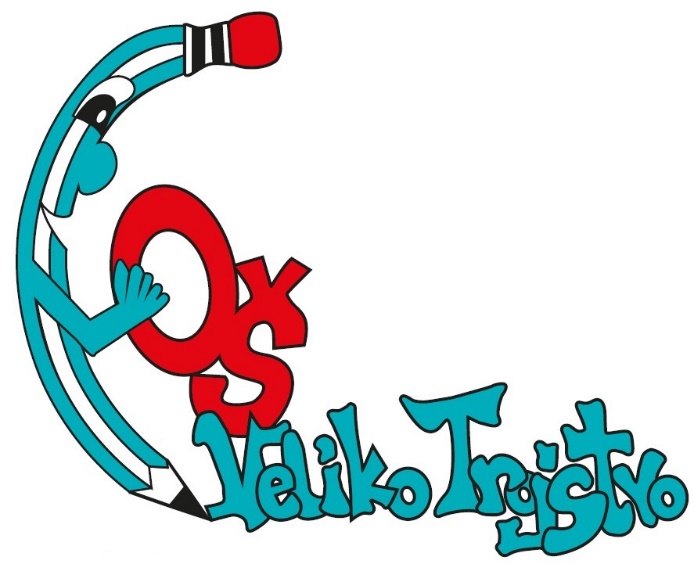 SADRŽAJOsnovni podaci o školi.................................................................................................................................................	  3  1.Podaci o uvjetima rada1.1. Podaci o upisnom području.................................................................................................................................	  41.2.Unutrašnji školski prostor......................................................................................................................................	              51.3.Školski okoliš..............................................................................................................................................................	              71.4.Nastavna sredstva i pomagala............................................................................................................................	              71.4.1. Knjižni fond škole..................................................................................................................................................	  81.5. Plan obnove i adaptacije........................................................................................................................................	  82. Podaci o izvršiteljima poslova i radnim zaduženjima 2019./ 120. školskoj godini2.1. Podaci o odgojno-obrazovnim radnicima................................................................................................	  82.1.1. Podaci o učiteljima razredne nastave............................................................................................................	  82.1.2. Podaci o učiteljici u produženom boravku ................................................................................................	  92.1.3. Podaci o učiteljima predmetne nastave.......................................................................................................	  92.1.4. Podaci o ravnatelju i stručnim suradnicima................................................................................................	102.1.5. Podaci o odgojno-obrazovnim radnicima-pripravnicima.....................................................................	102.2. Podaci o ostalim radnicima škole.................................................................................................................	102.3. Podaci o pomoćnicima u nastavi……………………………………………………………………………………….             112.4. Tjedna i godišnja zaduženja odgojno-obrazovnih radnika škole2.4.1.Tjedna i godišnja zaduženja učitelja razredne nastave...........................................................................	122.4.2. Tjedna i godišnja zaduženja učitelja predmetne nastave......................................................................	132.4.3. Tjedna i godišnja zaduženja ravnatelja i stručnih suradnika škole....................................................	142.4.4. Tjedna i godišnja zaduženja ostalih radnika škole...................................................................................	143. Podaci o organizaciji rada3.1.Organizacija smjena i raspored zvonjenja školskog zvona ......................................................................	153.2.Dežurstvo učenika  na održavanju školskog okoliša ……………………………. ….………………………........	153.3. Prijevoz učenika putnika .......................................................................................................................................	153.4.Godišnji kalendar rada.............................................................................................................................................	163.5. Podaci o broju učenika i razrednih odjela......................................................................................................	173.5.1. Primjereni oblik školovanja po razredima i oblicima rada.....................................................................	184. Tjedni i godišnji broj sati po razredima i oblicima odgojno-obrazovnog rada4.1. Tjedni i godišnji broj nastavnih sati za obvezne nastavne predmete po razredima......................	184.2. Tjedni i godišnji broj nastavnih sati za ostale oblike odgojno-obrazovnog rada............................	194.2.1. Tjedni i godišnji broj nastavnih sati izborne nastave..............................................................................	194.2.1.1. Tjedni i godišnji broj nastavnih sati izborne nastave vjeronauka...................................................	194.2.1.2. Tjedni i godišnji nastavnih sati izborne nastave stranog jezika.......................................................	194.2.1.3. Tjedni i godišnji broj nastavnih sati izborne nastave informatike...................................................	194.2.1.4. Dopunska nastava..................................................................................................................................................	204.2.1.5. Dodatna nastava.....................................................................................................................................................	204.3. Izvannastavne aktivnosti..............................................................................................................................................	214.3.1. Izvannastavne aktivnosti predmetna nastava………………………………………………………………………….         224.3.2. Izvannastavne aktivnosti razredna nastava……………………………………………………………………………..         224.4. Plan rada produženog boravka................................................................................................................................	224.5. Plan rada „Male škole“.................................................................................................................................................	255. Planovi rada ravnatelja, odgojno-obrazovnih i ostalih radnika.............................................................	27 5.1. Plan i program rada ravnatelja..................................................................................................................................	275.2. Plan rada stručnog suradnika defektologa..........................................................................................................	325.3. Godišnji plan i program stručnog suradnika knjižničara..................................................................................	355.4. Godišnji plan tajnika škole...........................................................................................................................................	395.5. Godišnji plan rada računovođe...................................................................................................................................	40 6. Plan rada školskog odbora i stručnih tijela........................................................................................................	406.1. Plan rada Vijeća učenika...............................................................................................................................................	416.2. Plan rada Vijeća roditelja………………………………………………………………………………………………………………      426.3. Plan rada Školskog odbora.…………………………………………………………………………………………………………        426.4. Plan rada Aktiva predmetne nastave…………………………………………………………………………………………….       436.5. Plan rada Aktiva razredne nastave………………………………………………………………………………………………..       436.6. Plan rada razrednika……………………………………………………………………………………………………………………..       447. Plan stručnog osposobljavanja i usavršavanja.................................................................................................	458. Podaci o ostalim aktivnostima u funkciji odgojno-obrazovnog rada i poslovanja školske ustanove .................................................................................................................................................................	458.1. Plan kulturne i javne djelatnosti................................................................................................................................	458.2.Plan brige škole za zdravstvenu, socijalnu i ekološku zaštitu učenika........................................................	478.3.Preventivni program za suzbijanje ovisnosti, smanjenje nasilja i povećanja sigurnosti .....................	488.4.Nacionalni program suzbijanja korupcije...............................................................................................................	528.5. Plan provedbe Marijinih obroka…………………………………………………………………………………………………         528.6. Plan provedbe Zdravstvenog i građanskog odgoja .........................................................................................	538.7. Plan provedbe „Shema školskog voća“ .................................................................................................................	538.8. Plan provedbe projekta „Pomoćnici u nastavi“ ..................................................................................................	538.9. Plan provedbe projekta „Smanjimo nejednakost“…………………………………………………………………………     538.10. Plan provedbe stažiranje bez zasnivanja radnog odnosa................................................................................	538.11. Školski razvojni plan……………………………………………………………………………………………………………………..     549. Plan nabave i opremanja...............................................................................................................................................	5410. Prilozi ....................................................................................................................................................................................55OSNOVNI PODACI O ŠKOLI1. PODACI O UVJETIMA RADA1.1. Podaci o upisnom području	Upisno područje nije se promijenilo u odnosu na promjene u novonastalim općinama od izbora za lokalnu upravu i samoupravu od 13. Travnja 1997. godine. Područje i dalje obuhvaća 17 sela iz kojih djeca dolaze u matičnu i područne školske odjele. Matična osmorazredna škola nalazi se u Velikom Trojstvu, a područni školski odjeli  (četverorazredni ) u selima  Ćurlovac, Šandrovac i Malo Trojstvo. Prostor se je smjestio na obroncima  bilogorskog područja uz prosječnu udaljenost od matične škole od 4 do .Površina upisnog područja iznosi , a obuhvaća područje općine Veliko Trojstvo i polovicu općine Šandrovac. Većina je općinskih cesta asfaltirana, a potrebno je dovršiti cestu na relaciji Višnjevac-Malo Trojstvo što bi poboljšalo uvjete prijevoza učenika kombijem u školu u Malo Trojstvo i matičnu školu. Razvijenost društvene sredine je osrednja. To je izrazito poljoprivredno – stočarski kraj. Privatni poduzetnici imaju djelatnost u drvnoj djelatnosti i ugostiteljsko – trgovačkim poslovima, a poljoprivredna zadruga, koja je na razvoju i proizvodnji stočarstva radila dugi niz godina, privatizirana je. Industrija nafte i plina vrši pridobivanje nafte i plina više od trideset godina.  Obrazovni sastav stanovništva je većinom na razini osnovne škole, dijelom  srednje i djelomično visoke naobrazbe. Vjerujemo da će razvojem općine i gospodarstva, te ukupnim napretkom  države i ovo područje napredovati. Upisno područje Osnovne škole Veliko Trojstvo Osnovnu školu u Velikom Trojstvu pohađaju djeca iz 17 mjesta, a to su: Veliko Trojstvo i Šandrovac – sjedišta općina, te Maglenča, Grginac, Martinac, Višnjevac, Ćurlovac, Kegljevac, Malo Trojstvo, Dominkovica, Vrbica, Paulovac, Pupelica, Jasenik, Kupinovac, Letičani, Diklenica. Cijelo područje ima oko 1750 domaćinstava i 5000 stanovnika, od kojih je i 250 đaka naše škole. Matičnu školu u V. Trojstvu pohađaju djeca od 1. do 8. razreda i to iz mjesta: Maglenča, Grginac, Martinac, Višnjevac, Kegljevac, Malo Trojstvo, Dominkovica, Vrbica, Paulovac, Pupelica  i Šandrovac. Udaljenost tih mjesta do škole iznosi od  ( Maglenča, Martinac), do najudaljenijih Pupelice () i Jasenika ().Područni školski odjel (PŠO) Malo Trojstvo čine učenici 1.- 4. razreda iz M. Trojstva, Višnjevca, Kegljevca i Dominkovice, a njihova je udaljenost od matične škole od 5 do .PŠO Šandrovac pohađaju djeca iz Pupelice i Jasenika,  također od 1.do 4. razreda s područja od oko 400 domaćinstava i 1300 stanovnika. U PŠO Ćurlovac dolaze u 1.- 4. razred još i učenici iz mjesta Kupinovac, Letičani i Diklenica.1.2 Unutrašnji školski prostoriOznaka stanja opremljenosti do 50%..1, od 51-70%..2, od 71-100%..31.3. ŠKOLSKI OKOLIŠMatična i područne škole raspolažu s dosta vanjskih površina, koje nisu u namjenskoj funkciji u cijelosti, ali se održavaju redovito i služe učenicima za tjelesno vježbanje, boravak na odmorima i u druge namjene.1.4. Nastavna sredstva i pomagala1.4.1. Knjižni fond škole1.5. Plan obnove i adaptacijePODACI O IZVRŠITELJIMA POSLOVA I NJIHOVIM RADNIM ZADUŽENJIMAU ŠKOLSKOJ 2019./2020. GODINIPodaci o odgojno-obrazovnim radnicimaPodaci o učiteljima razredne nastave2.1.2. Podaci o učiteljici u produženom boravkuPodaci o učiteljima predmetne nastavePodaci o ravnatelju i stručnim suradnicimaPodaci o ostalim radnicima škole2.3. Podaci o pomoćnicima u nastaviNa osnovu Ugovora o dodjeli bespovratnih sredstava sklopljenog između MZOŠ-a i BBŽ, Osnovna škola Veliko Trojstvo dobila je 3 pomoćnika u nastavi., dok će jedan pomoćnik raditi preko Udruge osoba oštećenog sluha BBŽ. Rad pomoćnika u nastavi / stručno komunikacijskog posrednika s učenicima s teškoćama u razvoju obuhvaća neposrednu pomoć u školskim aktivnostima tijekom odgojno obrazovnog procesa u školi i izvanučioničkim oblicima nastave. Pomoćnici radne zadatke izvršavaju na temelju uputa službe škole i učitelja a u cilju povećanja socijalne uključenosti i integracije učenika.2.4.Tjedna i godišnja zaduženja odgojno-obrazovnih radnika škole2.4.1.Tjedna i godišnja zaduženja učitelja razredne nastave2.4.2.Tjedna i godišnja zaduženja učitelja predmetne nastave 2.4.3. Tjedna i godišnja zaduženja ravnatelja i stručnih suradnika škole2.4.4. Tjedna i godišnja zaduženja ostalih radnika školePODACI O ORGANIZACIJI RADA3.1. Organizacija smjene i raspored zvonjenja školskog zvonaOrganizacija smjenaOdvoz učenika: RN u 12.35, PN u 14.10 sati3.2. Dežurstvo učenika na održavanju školskog okolišaU školskom dvorištu i bližem okolišu škole u kojem borave učenici za vrijeme odmora, prije ili poslije nastave svaki je dan dežuran po jedan razredni odjel iz predmetne i razredne nastave. Osim dežurstva, učenici u suradnji s roditeljima i lokalnom zajednicom, odlažu otpad u za to predviđene spremnike, te provode projekte s ciljem podizanja ekološke svijesti.3.3. Prijevoz učenika putnikaUčenici se prevoze kućama autobusima Čazmatransa ili školskim kombijem gdje autobusi ne voze. Autobusima Čazmatrans prevozi se  93 učenika, dok se školskim kombijem prevozi 35 učenika.3.4.  Godišnji kalendar rada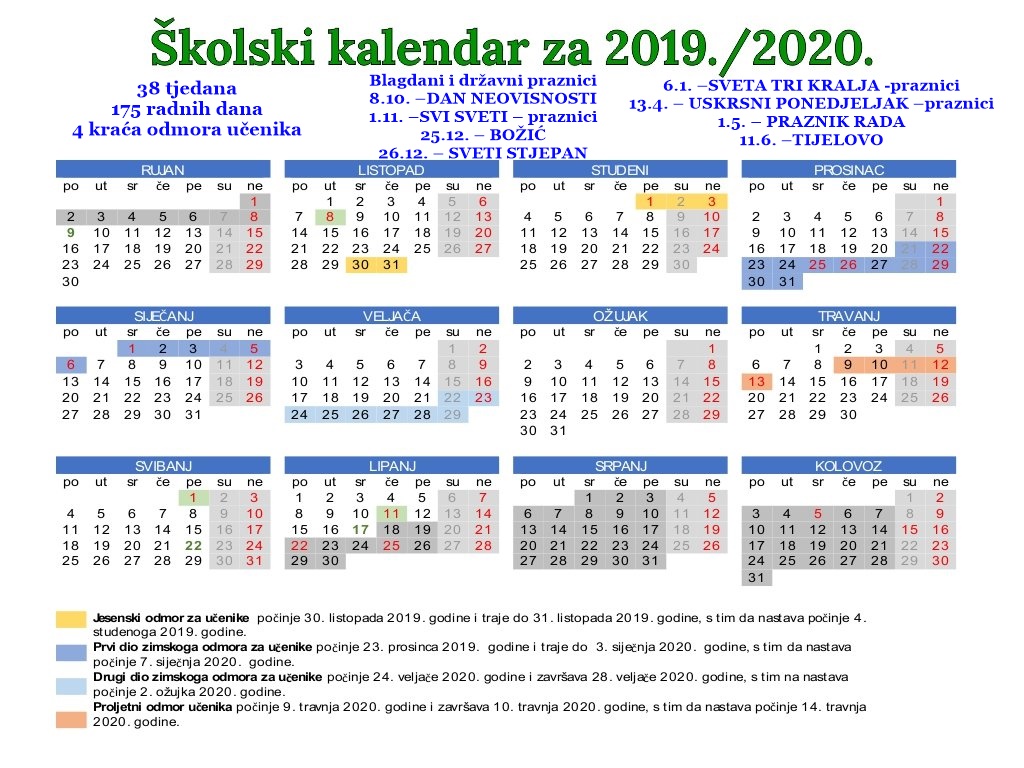 3.5.  Podaci o broju učenika i razrednih odjela3.5.1. Primjereni oblik školovanja po razredima i oblicima radaTJEDNI I GODIŠNJI BROJ SATI PO RAZREDIMA I OBLICIMA ODGOJNO-OBRAZOVNOG RADA4.1. Tjedni i godišnji broj nastavnih sati za obvezne nastavne predmete po razredima4.2. Tjedni i godišnji broj nastavnih sati za ostale oblike odgojno-obrazovnog rada4.2.1. Tjedni i godišnji broj nastavnih sati izborne nastave4.2.1.1. Tjedni i godišnji broj nastavnih sati izborne nastave Vjeronauka4.2.1.2. Tjedni i godišnji broj nastavnih sati izborne nastave Njemačkog jezika4.2.1.3. Tjedni i godišnji broj nastavnih sati izborne nastave Informatike4.2.2. Tjedni i godišnji broj nastavnih sati dopunske nastavePlanira se fleksibilno prema potrebama učenika pojedinih razreda koji će se tijekom školske godine mijenjati. Grupa se formira prema odredbama Pravilnika o broju učenika u redovitom i kombiniranom razrednom odjelu i odgojno-obrazovnoj skupini u osnovnoj školi.	4.2.3. Tjedni i godišnji broj nastavnih sati dodatne nastave	4.3. IZVANNASTAVNE AKTIVNOSTI, UČENIČKA DRUŠTVA I DRUŽINEProvedbena organizacija izvannastavnih aktivnosti u ovoj školskoj godini sukladna je organizacijsko - stručnoj opremljenosti škole, a ponajviše Pravilniku o tjednoj nastavnoj normi i radnom vremenu. Na prijedlog ravnatelja i potvrdu Učiteljskog vijeća izvannastavne aktivnosti provodit će se u predmetnoj i razrednoj nastavi u 25 družina, zboru, zadruzi i školskom sportskom klubu.Izvannastavne aktivnosti održavat će se jedan po dva sata tjedno za učenike od prvog do osmog razreda. Rad se odvija u 7. ili 8. satu za učenike predmetne i 5. ili 6. satu za učenike razredne nastave. Večernjeg rada neće biti zbog učenika putnika.Vodit će se posebna pedagoška dokumentacija ( Pregled rada ) s programima i praćenjem ostvarenja.Uvježbani programi koristit će se na natjecanjima i prigodnim blagdanskim obilježjima u mjestu rada škola.Tablica 4.3.1 Izvannastavne aktivnosti - predmetna nastavaTablica 4.3.2.  Izvannastavne aktivnosti - razredna nastava4.4. Plan rada produženog boravka      - heterogena skupina učenika od 1. do 4. razreda.GODIŠNJI PLAN RADA U PRODUŽENOM BORAVKU OŠ VELIKO TROJSTVOZA ŠK. GOD. 2019./2020.	Produženi boravak jedan je od modela kojim se mogu kvalitetno i sustavno riješiti problemi zbrinjavanja djeteta mlađe školske dobi koje je prije redovne nastave samo i bez nadzora roditelja. Nova uloga škole na ovakav način je maksimalno i racionalno iskorištena jer pruža nebrojene mogućnosti djelovanja u svrhu razvoja i rasta svakog djeteta u kvalitetnu osobu korisnu svojoj obitelji i zajednici.SPECIFIČNI CILJEVIpotpun i harmoničan razvoj djetetavažnost isticanje individualnih različitostifokusiranje na učenje izmjena mnogobrojnih pristupa učenjuučenika se nastoji osposobiti za samostalno učenjeosvijestiti važnost učenja temeljenog na okruženjupismenost (jezična i matematička)partnerstvo u obrazovanjubriga o djeci s posebnim potrebamaolakšavanje prijelaza iz nižih u više razrede osnovne školeuloga rada u produženom boravku u postavljenju uzorka za cjeloživotno učenjeKLJUČNA PODRUČJA RAZVOJAharmoničan razvoj tijela i duhalakoća procesa socijalizacije i komunikacijeutemeljenje osnova jezične komunikacijeutemeljenje osnova matematičke i logičke pismenostikulturno-umjetničko područje radaigre, šport i rekreacijaaktivnosti prema odabiru školeNAČINI ORGANIZACIJE I OBLICI RADAkurikularni pristupintegrirano učenje i poučavanjetimsko i suradničko učenjeistraživačka nastavaprojektna nastavaučenje kroz igru, praksu, učenje za životizvanučionička i terenska nastavaizvannastavne aktivnostiODGOJNI PREDMETI U PRODUŽENOM BORAVKU	Satovi odgojnih predmeta često se koriste kako bi se u skupinama ostvarila veća povezanost i suradnja. Tom se prilikom djeca bolje socijaliziraju što u kasnijem radu dolazi do izražaja.	Djeca u produženom boravku na različite načine pokazuju svoju kreativnost i sklonost izražavanja raznovrsnim likovnim tehnikama. Stoga će se ove godine u radu, u produženom boravku, koristiti olovka, drvene bojice, flomasteri, vodene boje, plastelin, kolaž papir, kao i različite kombinacije navedenih tehnika.	Kako bi dječja kreativnost još više došla do izražaja, u radu će se koristiti ambalaža i drugi materijali koji se uz pomoć mašte i spretnosti mogu vrlo lijepo oblikovati i preraditi. Time se utječe na stalan razvoj ekološke svijesti kod djece.	U produženom će boravku učenici tijekom školske godine, uz ponavljanje pjesmica koje uče na satovima glazbene kulture, naučiti i niz novih pjesmica, razvijati osjećaj za ritam, naučiti početne plesne korake…	Da bi učenici u produženom boravku razvili svoje motoričke sposobnosti, koordinaciju pokreta i brzinu, dio će vremena provoditi na školskom igralištu gdje će se navedeno razvijati u organiziranim oblicima tjelesne aktivnosti. Tome će pridonijeti i povremene tematske šetnje, izleti…	Treba naglasiti i kako će posebna pozornost biti posvećena korelaciji s drugim nastavnim predmetima i razrednim učiteljicama, što je i specifičnost rada u produženom boravku. Tijekom školske godine posebnim će aktivnostima biti obilježeni svi značajniji datumi i blagdani.ORGANIZACIJA RADA11:30 – 12:30 - PRIHVAT UČENIKA11:30 -12: 50 – SASTANAK SKUPINE I PISANJE DOMAĆE ZADAĆE 13:00 – 13:30 -RUČAK13:35-14:30  - PISANJE ZADAĆA I UČENJE UZ STRUČNU POMOĆ UČITELJICE14:30-14:45 – MLIJEČNI OBROK14:45 – 15:30 -IGRA NA ZRAKU NA ŠKOLSKOM IGRALIŠTU, ŠETNJA DO ŠKOLSKOGVOĆNJAKA , DRUŠTVENE IGRE, KOMUNIKACIJSKE VJEŠTINE, TEHNIČKA PISMENOST15:30 – 16:30 – PONAVLJANJE GRADIVA ILI IGRA U TIŠINI16:30 - ODLAZAK UČENIKA KUĆAMAPROSTORI PRODUŽENOG BORAVKAZa što ugodniji boravak svakog učenika u maloj sportskoj dvorani(100m2) uredili smo kutiće - prostore za različite aktivnosti koji posebice učenike prvih razreda podsjećaju na vrtić i omogućuju im što uspješniju socijalizaciju u novoj sredini.kutići za odmorigraonicečitaonice, kutići za glumulikovni kutićikutići za istraživanjekutići za slušanje glazbe i gledanje filmovaDIDAKTIČKA SREDSTVA I POMAGALAOstvarujući zadaće slobodnog i ustrojenog vremena učitelji i učenici izrađuju velikbroj didaktičkih sredstava i pomagala pomoću kojih razvijamo učeničke kompetencijekao što su:- matematička- komunikacija na materinjem jeziku- osnove kompetencije u prirodoslovlju i tehnologiji- kulturalna osviještenost i- izražavanje.TROŠKOVNIK POTREBNIH MATERIJALNIH SREDSTAVA4.5. Plan rada „Male škole“Rad Male škole raspoređen je u dvije skupine:matična škola u Velikom Trojstvu: jedna skupina s 22 polaznika (uključuje djecu iz Malog Trojstva i Ćurlovca ) dozvola MZO od 200 sati. Nastava će se održavati 2 puta tjedno po 3,5 sati.PO Šandrovac jedna skupina s 8 polaznika dozvola MZOŠ od 150 sati. Nastava će se održavati 2 puta tjedno po 3 sata.Početak nastave je 2.10.2018., a završetak se predviđa 31.05.2018.Djecu podučava i priprema za 1. razred odgajatelj predškolskog odgoja.GODIŠNJI  ORIJENTACIJSKI PLAN I PROGRAM RADARAZVOJNE ZADAĆE KROZ PODRUČJA RADATJELESNI I PSIHOMOTORNI RAZVOJ-Razvijati i poticati motorički razvoj i usavršavanje prirodnih oblika kretanja (trčanje, hodanje, penjanje, puzanje, provlačenje), naročito koordinaciju i ravnotežu.-Usavršiti motoriku i koordinaciju izvođenja pokreta na djetetu nov način, te povezati to i sa drugim područjima(npr. glazba) te nastojati da dijete poštuje pravila igre.-Razviti kod djeteta higijenske navike i poticati ih da to znaju obavljati sami (npr. oblačenje, izuvanje, pranje ruku prije jela i nakon korištenja toaleta, korištenje toaleta, urednost radnog prostora... )-Svakodnevni boravak na zraku (igre lovice, takmičarske igre, igre loptom...)SPOZNAJNI RAZVOJ-Upoznavanje društvenih zbivanja u neposrednom okružju-praznici, blagdani (Dani kruha, jabuka, Sv.Nikola, Božić, Nova Godina, Valentinovo, Poklade, Svjetski dan vode, Uskrs, Dan obitelji, Dan Planete Zemlje, Dan škole...)-Razvijati sposobnosti opažanja svim osjetilima.-Razviti u djeteta sposobnost uočavanja veza i odnosa među stvarima i pojmovima, osobito u  biljnom i životinjskom  svijetu (npr. prijelaz godišnjih doba; jesen-zima; zima-proljeće...) ili (pupanje, listanje, ptice selice, berbe, zimski san...vremenske prilike, MJERNE-kilogram, litra...)-Razvijati u djeteta sposobnosti uočavanja i opažanja svim osjetilima.-Razvijati sposobnost spoznavanja osobina predmeta(VELIČINA: veliko-malo),ODUZIMANJE-DODAVANJE ,klasifikacije po obliku, veličini, težini, boji (raspoznavanje osnovne boje, uspoređivanje dva skupa, povezivanje brojke uz količinu npr. 5=5 elemenata) prepoznavanje geometrijskih oblika (trokut ,krug, kvadrat, pravokutnik)-Uspoređivanje sa predmetima i stvarima koje ga okružuju.-Razvijanje osjećaja za vrijeme: jutro, podne, večer, prije, poslije; te poželjno prepoznavanje dana u tjednu i snalaženje na satu (puni sat, kad treba krenuti u školu...)-Razvijati u djeteta prostorne odnose (gore-dolje, ispred-iza) te orijentaciju na tijelu (lijevo-desno); smjer kretanja u prostoru te na papiru.-Poticati djecu na upoznavanje brojeva, brojenje kroz sadržaje i aktivnost (mehanički broji do  13 uz poznavanje).-Raznovrsnim sadržajima i aktivnostima razvijati dječju pažnju, koncentraciju, pravilnu percepciju, svjesno (istraživanja) i namjerno učenje i zapamćivanje (brojanje, pjesme, brojalice)-na zadatak od 15-20 minuta.-Razvijati kod djeteta sposobnost rješavanja problema traženjem jednog rješenja korištenjem različitih sredstava (projekt, plakat ,istraživanje).-Razvijati sposobnost uočavanja i izbjegavanja opasnih situacija u kući (vatra, struja, plin) te vani PROMET (na putu do škole, zebra, semafor, pločnik, osnovna pravila ponašanja u prometu).SOCIO-EMOCIONALNI RAZVOJ I RAZVOJ LIČNOSTI-Poticati djecu na međusobno druženje i suradnju s drugom djecom.-Organizirati veselo druženje djece uz glazbu, ples (ples srca, oblačenje u neki drugi lik, korištenje tijela na nov način, izražavanje mimikom i pokretom).-Razvijati osjećaj darivanja i nesebičnosti (Sv. Nikola, Božić, Valentinovo, Majčin dan, rođendani...).-Poticati ljubav i suosjećanje prema drugim (pomoć prijatelju u nevolji, igri, pri rješavanju zadataka...).-Poticati izražavanje osjećaja, sposobnost samokontrole kao i poželjnog verbalnog rješavanja konfliktne situacije (riješiti raspravu riječima ne vikom i plačem).-Razvijati u djetetu njegov identitet, naći mogućnost da razveselimo onog koga volimo, stvoriti pozitivnu sliku o sebi (ja sam dobar, ja sam pametan, ja to hoću, ja to mogu) te pomoći djeci da uoče greške u ponašanju.-Razvijati kod djece potrebu za sigurnošću i spoznaju da u situacijama koje ga plaše pomažu odrasle osobe (npr. promet, samoća...)GOVOR, KOMUNIKACIJA, IZRAŽAVANJE I STVARALAŠTVO-Poticati djecu na govor i govornu komunikaciju u različitim situacijama (poznaje i koristiti, običaje kod pozdravljanja u školi, trgovini i sl. I kad je to potrebno zna koga treba tražiti pomoć.)-Razvijati sposobnost složenijih oblika (doživljavanje i razumijevanje) literature ( npr. knjige ili duže priče) , upoznavati i bogatiti rječnik novim i složenijim riječima-Provoditi s djecom grafomotoričke vježbe (pisanje crta II, =, ∕,...,provlačenje vune ,modeliranje,...)-Poticati igre predmeta te traženja riječi koje sadrže određeni glas (npr. dijete zna kojim glasom započinje ili završava riječ (npr. KUĆA) , zna imenovati riječi na slogove (npr.ŠKOLA=ŠKO –LA) i od pojedinih glasova sastaviti riječi (npr. B-A-K-A=BAKA)-treba usavršiti prepoznavanje simbola brojeva i slova-Razvijati kod djeteta vizualnu komunikaciju, osobito za boju, liniju; upoznati likovne tehnike ( glinamol, plastelin, voštene boje,  vodene boje, ugljen, ...) s kojima se nije susretalo-Omogućiti djeci prisustvo glazbe te poticati kod djece doživljavanje glazbenih dijela kroz odabir pjesama za djecu („Kad si sretan“ , „Limači'' , Sv. Nikola'' , „Hoki-poki“, „Abeceda“) , slušanje dijela klasične glazbe („Godišnja doba“ , „Karneval životinja“ ) razlikovanje slušanih podražaja (ŠUM-ZVUK) , upoznavanje glazbenih instrumenata (uživo putem izradbe od neoblikovanih materijala, plakati glazbala, te kroz igru-simbolička igra orkestra, solista, memo instrumenta) , upoznavanje udaraljki (triangl, štapići, činele) , izrada zvečki (ritam), igre s pjevanjem („Igra kolo“, Mi smo djeca vesela ...)-Upoznavanje notnog crtovljaPROGRAMSKE ZADAĆE I NAČIN NJIHOVE PROVEDBE U RADU S DJECOMCILJSocijalizacija djece putem igreZADAĆE1. Razvijanje pozitivne slike o sebi2.Razvijanje komunikacijskih vještina3.Razvijanje suradnje kao načina ponašanja i uvažavanja drugih4.Smanjivanje agresivnog ponašanja i uvažavanje drugih5. Razvijanje vještina samo čuvanja6.Razvijanje samosvijesti i praktičnih vještina za očuvanje vlastita zdravlja i zaštitu okoliša7.Obogaćivanje iskustva o prirodnom i kulturnom okruženju8. Priprema za školuTEMATSKE CJELINE1.To sam ja2.Moja obitelj3.Moji prijatelji4.Moja ulica, naselje, grad5.Svijet u kojem živimo6. U susret školiPLANOVI RADA RAVNATELJA, ODGOJNO-OBRAZOVNIH I OSTALIH RADNIKA5.1.      PLAN I PROGRAM RADA RAVNATELJA5.2.PLAN RADA STRUČNOG SURADNIKA  DEFEKTOLOGAI. NEPOSREDNI RAD S UČENICIMA S TEŠKOĆAMA  ----------------------------------- 20 satiI.1. Ustroj i uspostava program rada s učenicima u postupku provođenja programa pedagoške opservacijeI.2. Uspostava i ostvarivanje rehabilitacijskog programa rada za učenike s teškoćama I.3. Uspostava i ostvarivanje programa posebnih odgojno-obrazovnih postupaka s učenicima s teškoćama I.4. Profesionalno informiranje i profesionalna orijentacija učenika s teškoćamaII. USTROJ, USPOSTAVA I PRAĆENJE PROGRAMA RADA ----------------------------10 satiII.1. Izrada cjelovitog godišnjeg plana i programa rada:	- planovi i programi rada s učenicima	- plan i program rada na zadaćama pedagoške opservacije	- plan za osiguranje specifičnih potreba	- program rada s učiteljima, nastavnicima i stručnim suradnicima	- program sustava praćenja školovanja učenika, sustav evidencije i             dokumentacije, statistički pokazateljiII.2. Priprema i ostvarivanje neposrednog rada s učenicima	- pripreme za dnevni neposredni odgojno-obrazovno-rehabilitacijski rad  s učenicima	- priprema i sudjelovanje u radu stručnog tima	- izrada individualnog didaktičkog materijalaIII. RAD S RODITELJIMA UČENIKA ------------------------------------------------------------- 2 sataIII.1. Upoznavanje roditelja s psihofizičkim stanjem djeteta na temelju analize dokumentacije o   djetetu, prikupljene prilikom pregleda i ispitivanjaIII.2. Upoznavanje s programom pedagoške opservacijeIII.3. Osposobljavanje i poučavanje roditelja za primjeren rad s djetetom u obiteljiIV. OSTALI POSLOVI ------------------------------------------------------------------------------- 8 satiIV.1. Sudjelovanje u radu sjednica učiteljskog i razrednog vijećaIV.2. Ostvarivanje programa stručnog usavršavanjaIV.3. Zadaće u svezi s početkom i završetkom školske godineIV.4. Administrativni posloviIV.5. Zadaće utvrđene u tijeku školske godine____________________________ ukupno: 40 satiPLAN RADA S UČENICIMA S TEŠKOĆAMA U UČENJUZa učenike s teškoćama u razvoju obvezatno osnovno školsko obrazovanje uređeno je Zakonom o osnovnom školstvu. Uz njegove opće odredbe, u njemu su odredbe koje propisuju i posebnosti školovanja učenika s teškoćama.Učenici koji se upućuju da nastave edukaciju u redovnoj osnovnoj školi Rješenjem Ureda za prosvjetu, kulturu, informiranje, šport i tehničku kulturu uz prilagođeni program, pojačan individualni rad ili opservaciju u 1. razredu i učenici koji imaju poteškoća u učenju ili vladanju i kod kojih je potreban pojačan odgojno-obrazovni rad na prijedlog predmetnog učitelja, razrednika ili psihologa5.3. GODIŠNJI PLAN I PROGRAM STRUČNOG SURADNIKA  KNJIŽNIČARADjelatnost knjižničara u školskoj knjižnici sastavni je dio odgojno-obrazovnog rada škole, a obuhvaća odgojno-obrazovnu djelatnost, stručno-knjižničnu djelatnost te kulturnu i javnu djelatnost.Obilježavanje važnih datuma i obljetnica (08.09. Međunarodni dan pismenosti ( tjedan pismenosti); 12.10. Dan zahvalnosti za plodove zemlje; 20.11. Svjetski dan djece; 6.12. Sveti Nikola; 25.12. Božić; 14.02. Valentinovo; 20.03. Svjetski dan pripovijedanja; 02.04.Međunarodni dan dječje knjige  22.04.Dan planeta Zemlje; Dan hrvatske knjige; 15.05. Međunarodni dan obitelji; 21.06.Svjetski dan glazbe) važne datume i obljetnice obilježiti prigodnim panoima, plakatima, radionicama, predavanjima, književnim susretima i slično15.10.-15.11. Mjesec hrvatske knjige Aktivnosti:30.10. Tulum s(l) ovaSvečano učlanjenje učenika prvog razreda u školsku knjižnicu Učlanjenje učenika petih razreda koji dolaze iz područnih odjelaSati lektire na drugačiji način; pričopričalice i posjeti učenika područnih odjela knjižnici)Prisustvovanje natjecanjima Čitanjem do zvijezda i Međuškolski književni kviz za učenike petih razreda BBŽ-aPlan nabave Plan izradila: Vivijana Krmpotić, knjižničarka5.4. GODIŠNJI PLAN Rada TAJNIKA ŠKOLEGODIŠNJI PLAN RADA RAČUNOVOĐE6.PLAN RADA ŠKOLSKOG ODBORA I STRUČNIH TIJELA6.1.Plan rada Vijeća učenika6.2. Plan rada Vijeća roditeljaPlan rada Učiteljskog vijećaPlan rada Razrednih vijećaPlan rada Školskog odboraPlan rada Aktiva predmetne  i razredne nastaveAktivi predmetne i razredne nastave djeluje i radi prema nastavnom planu i programu koji se na početku svake školske godine predlaže i usvaja najprije od Aktiva, a u sklopu Godišnjeg plana i programa Osnovne škole Veliko Trojstvo, Učiteljskog vijeća i Školskog odbora. Aktiv se održava na početku školske godine, na kraju polugodišta, na kraju školske godine i prema potrebi. Sjednica Aktiva saziva se na prijedlog Glavnog tima (voditelj Aktiva, ravnateljica škole, stručni suradnik)  ili bilo kojeg člana istog Aktiva. Prijedlog Godišnjeg plana i programa Aktiva sadržava osnovne smjernice koje su neophodne da bi nastavni proces i aktivnosti van škole bili uspješniji. U školskoj godini 2018./2019. voditeljica Aktiva predmetne nastave je učiteljica Ivana Banjeglav., a aktiva razredne nastave učiteljica Ivana Kolenc MiličevićAktiv učitelja predmetne nastave će na svojim sjednicama razmatrati sljedeća pitanja: Plan rada razrednikaRazrednik će predložene sadržaje proraditi s učenicima u mjeri u kojoj oni ne mogu biti obrađeni na predmetnoj nastavi i na način primjeren vlastitoj ulozi i organizaciji sata razrednika. To će najčešće biti metodom razgovora i rasprave o zadanom problemu, iznošenje gledišta o aktualnim zanimljivostima iz tiska i drugih sredstava javnog priopćavanja, sučeljavanjem mišljenja o pročitanoj popularnoj knjizi, filmu ili glazbi, pedagoškim radionicama…Kad god bude mogao razrednik će u goste pozvati i ostale stručnjake i s njihovom pomoći ostvariti predviđene odgojne i obrazovne zadaće.Cilj razrednikovog djelovanja je dobrobit svakog učenika u razrednom odjelu, zdrav učenički rast i razvoj ka samoostvarenju pozitivnih osobnih vrijednosti i vrlina, te puno ostvarenje učenikovih prava i dužnosti u školi.Razrednik ostvaruje preduvjete za djelovanje razrednog odjela kao dobro uređene socijalne zajednice i cjeline koja surađuje u zajedništvu ciljeva, prava i obveza, stvaralačkim prihvaćanjem i uključivanjem različitosti, izvornosti i osobnosti svakog učenika.Razrednik je posrednik u ostvarivanju jedinstva odgojnih ciljeva i postupaka te suodgovornosti u odgoju roditelja i svih članova razrednog vijeća.Razrednik je administrator koji skrbi o skladnom uklapanju razrednog odjela u školski ustroj, te vodi i pohranjuje relevantnu pedagošku dokumentaciju o njihovu radu i uspjehu.ADMINISTRATIVNI I DRUGI RAZREDNIČKI POSLOVIizrada godišnjeg plana i programa rada razrednikaupis podataka u razrednu knjigu na početku nastavne godine- e-Dnevnikoznačavanje radnih dana i rasporeda sati u dnevnom raduustroj redarske službe u odjelu i skrb o redoslijedu učeničkog dežurstva u školiskrb o radnoj disciplini, pravima i dužnostima svakog učenika u odjelupraćenje učeničkih izostanaka s nastave i njihovo opravdavanjesređivanje i upisivanje potrebnih podataka u Imeniku učenika i Dnevniku rada- e-Dnevnikpripremanje i izvedba sata razrednikapripremanje i vođenje sjednica razrednog vijećapisanje zapisnika sa svih sjednica i sastanaka (u Dnevnik rada )sređivanje ocjena i pisanje izvješća o uspjehu i vladanju učenika na kraju polugodišta i svjedodžbi na kraju nastavne i školske godineorganizacija i praćenje predmetnih, razlikovnih, razrednih i popravnih ispita za učenike iz svog razredaupis podataka u Matičnu knjigu na kraju nastavne i školske godine, e-Maticusređivanje razredne dokumentacije i učeničkih dosjea na kraju školske godinevođenje i nadzor svih akcija prikupljanja novca, knjiga i sl. prema godišnjem planu i programu radasuradnja s upravom škole, stručnim suradnicima u razvojno – pedagoškoj službi, liječnicima i dr. stručnjacima izvan školeprimanje roditelja jedan sat tjedno u određenom vremenupozivanje roditelja u školu i suradnja s njima po potrebipriprema i vođenje roditeljskih sastanakasudjelovanje u pripremi i vođenje izleta i ekskurzijasuradnja s članovima razrednog vijećaPlan rada školskog liječnikaZdravstvena zaštita učenika provodi se prema planu liječnika školske medicine, Zavoda za javno zdravstvo Bjelovarsko-bilogorske županije.SLUŽBA ZA ŠKOLSKU MEDICINUBjelovar, Matice hrvatske 15 043/ 247-240, 247-243 e-mail: medicina.skolska@zzjz-bj.htnet.hrGlavni ciljevi postojanja ove Službe su:Rano uočavanje poremećaja zdravlja među školskom populacijom: organskog - mentalnog i socijalno patološkog.Rano uočavanje društveno neprihvatljivog ponašanja: socijalna delikvencija.Primarna prevencija najvažnijih ovisnosti: pušenje - alkoholizam - droga.Rano otkrivanje problema vezanih uz učenje i prilagodbe na školu: psihoneurotski problemi.Rano uočavanje i prepoznavanje rizičnih navika u životu i rizičnog ponašanja učenika.Usvajanje stavova i navika zdravog načina života učenika - promicanje informacija o zdravlju.Razvijanje osobne odgovornosti za vlastito zdravlje i zdravlje drugih ljudiOdjel školske medicine provodi program specifičnih i preventivnih mjera zdravstvene zaštite školske djece:1. Provođenje specifičnih i preventivnih mjera zdravstvene zaštite za djecu i mladež na području Bjelovarsko-bilogorske županije;2a. Sistematski pregledi djece prije upisa u I. razred osnovne škole,mjerenje tjelesne težine i visine, na temelju čega se daje ocjena uhranjenosti;Snellenovim tablicama određuje se oštrina vida i ispituje se raspoznavanje osnovnih boja;pregledava se kralježnica i stopala, štitna žlijezda, usna šupljina sa zubalom, srce i pluća , mjerenje tlakapregledom spolovila djevojčica i dječaka te dojki u djevojčica određuje se spolna zrelostpregled nalaza hemoglobina u krvi i urinaprocjena psihičke i emocionalne zrelosti.2b. Sistematski pregledi V razreda osnovne škole- kompletan pregled, poput onog u prvom razredu, uključujući i predavanje o pubertetu, a djevojčicama i o menstruaciji.2c. Sistematski pregledi VIII razreda osnovne škole u svrhu utvrđivanja zdravstvenog stanja i sposobnosti s obzirom na izabrano zvanje;kompletan pregled uz osnovne savjete o profesionalnoj orijentaciji i naglasku na prevenciji rizičnih ponašanja.Screening preglede (probirni pregledi) - poremećaja sluha, poremećaja vida na boje, screening na deformaciju kralješnice, poremećaj težina, visina te dalja obrada i intervencija.Planiranje i provođenje cijepljenja i docjepljivanja djece prema obveznom godišnjem programu cijepljenja, što uključuje i pregled prije cijepljenja u svrhu utvrđivanja kontraindikacija;Obavezna imunizacija učenika osnovnih škola1. upis u 1. razred MO-PA-RU (morbili, rubeola, parotitis)u 1. razredu DI-TE + IPV	(difterija, tetanus, dječja paraliza)u 6. razredu HEP.B u tri doze (hepatitis B)u 7. razredu PPD + BCG ne reaktora (test na tuberkulozu)u 8. razredu DI-TE + IPV	(difterija, tetanus, dječja paraliza)Savjetovališni rad namijenjen učenicima/studentima te njihovim roditeljima, učiteljima i profesorima u svrhu pomoći u rješavanju temeljnih problema u svezi prilagodbe na školu, školskog neuspjeha, poremećaja ponašanja, rizičnih ponašanja (pušenje duhana, pijenje alkohola, uporaba  psihoaktivnih droga), problema razvoja i sazrijevanja, kroničnih poremećaja zdravlja, očuvanja mentalnog te reproduktivnog zdravlja.Zdravstveni odgoj i promicanje zdravlja (za učenike/studente, roditelje te radnike škole) putem predavanja, tribina, grupnog rada i individualno, a obavlja se kao zasebna aktivnost (sudjelovanje na nastavi, prisustvovanje roditeljskim sastancima i nastavničkom vijeću) ili integrirana u sistematske   preglede i cijepljenja. Obuhvaća razne teme vezane uz uzrast učenika od kojih osobito izdvajamo Teme:Osnovna škola I. – IV. razredOsobna higijena u očuvanju zdravlja.Značaj pravilne prehrane i njen utjecaj na rast i razvoj.Društveno neprihvatljivo i nasilničko ponašanje i zlostavljanje.Osnovna škola V. – VI. razredPsihičke i somatske promjene u pubertetu, menstruacija. Ovisnosti (pušenje, alkohol i psihoaktivne droge).Osnovna škola VII. – VIII. razredZaštita od HIV/AIDS-a i drugih spolno prenosivih bolesti. Zdravo odrastanje7. PLAN STRUČNOG OSPOSOBLJAVANJA I USAVRŠAVANJA1. Provođenje stalnog osposobljavanja u struci provoditi će se kroz sljedeće dijelove:	1. učitelji koji rade sa učenicima od 1. do 4. razreda	2. učitelji koji rade s učenicima od 5. do 8. razreda	3. stručni suradnik - defektologinja	4. ravnatelj škole	5. ostali djelatnici - tajnik i računovođa Osposobljavanje će se provoditi:	1. samostalno: Stručna literatura, časopisi, mediji, predavanja, webinari	2. u školi:	Stručni skupovi učitelja razredne nastave		Stručni skupovi učitelja u predmetnoj nastavi		Učiteljsko vijeće školeTTe	3. Izvan škole: Stručni skupovi učitelja na razini županije		Stručni skupovi na državnoj razini		Stručni skupovi ostalih djelatnika na istim razinama 		Doškolovanje učitelja		Informatička edukacija – ICt, webinari		Edukacijski seminariStručni skupovi učitelja u školi radit će po planu rada koji je sastavni dio godišnjeg plana rada škole s učiteljima voditeljima uz stručnu pomoć defektologinje.Ostali oblici provoditi će se po planu nadležnih stručnih tijela, a odluku o upućivanju donosit će ravnatelj škole sukladno potrebama i odlukama učiteljskog vijeća i materijalnih mogućnosti škole.Sva stečena dokumentacija pohranjivat će se u osobne obrasce djelatnika. Plan profesionalnog informiranja i usmjeravanja8. PODACI O OSTALIM AKTIVNOSTIMA U FUNKCIJI ODGOJNO-OBRAZOVNOGRADA I POSLOVANJA ŠKOLSKE USTANOVE8.1. Plan kulturne i javne djelatnosti8.2. PLAN BRIGE ŠKOLE ZA ZDRAVSTVENO, SOCIJALNU I EKOLOŠKU ZAŠTITU UČENIKAPREVENTIVNI PROGRAM ZA SUZBIJANJE OVISNOSTI, SMANJENJE NASILJAI POVEĆANJE SIGURNOSTI U ŠKOLAMAŠkolski preventivni program izrađen je sukladno Nacionalnoj strategiji suzbijanja zlouporabe sredstava ovisnosti u Republici Hrvatskoj ( dio koji se odnosi na školstvo ) i Programu za smanjenje nasilja i povećanju sigurnosti u školama. Plan je napravljen u suradnji MUP-a ispostava BjelovarPLAN AKTIVNOSTI ŠKOLSKOG PREVENTIVNOG PROGRAMA U ŠKOLSKOJ 2019. / 20. GODINI1. SURADNJA S  RODITELJIMAOsnovni ciljevi suradnje s roditeljima su:- poučavanje roditelja kojim pristupom odgajati djecu- poticanje roditelja da nauče djecu vrednovati i ocjenjivati pojedine važne životne uloge- pomoći roditeljima kako bi, zajedno sa svojom djecom, prevladali njihovu adolescentnu krizu.Osnovni oblici suradnje s roditeljima će biti predavanja i eventualno pedagoške radionice. Sustav predavanja razrađen je prema kronološkoj dobi učenika čijim roditeljima držimo predavanja.Tema:  1. Kada Vaše dijete krene u školu; predavač: razrednik, 1. razred  2. Za djecu moramo imati vremena i strpljenja; predavač: razrednik, 1. razred  3. Jesmo li dosljedni roditelji; predavač: razrednik, 2. razred  4. Izgovorena i neizgovorena poruka; predavač: razrednik, 2. razred  5. Prepoznajmo pozitivne osobine svoga djeteta; predavač: razrednik, 3. razred  6. Važnost davanja podrške djeci; predavač: razrednik, 4. razred  7. Možemo li sa smiješkom prihvatiti ocjenu manju od ocjene odličan; predavač: razrednik, 4. razred  8. Teškoće u učenju; predavač: defektolog, 5. razred  9. Dopustimo svojoj djeci vlastiti izbor; predavač: razrednik, 5. razred10. Odgoju u obitelji; predavač: razrednik, 5. razred11. Iskazivanje i mijenjanje mišljenja; predavač: razrednik, 6. razred12. Razlike su naše bogatstvo; predavač: razrednik, 6. razred13. Identificirajmo problem ako ga imamo, predavač: razrednik, 7. razred14. Srednjoškolsko obrazovanje; predavač: razrednik, 8. razred15. Odgovornost za javnu riječ; predavač: razrednik, 8. razredTeme se mogu mijenjati i nadopunjavati s obzirom na sastav, a time i potrebe pojedinog razrednog odjela. Razrednici mogu i sami predlagati teme prema svojim sklonostima, odnosno potrebama roditelja ili djece, a koje će se svake školske godine pri planiranju uvrstiti u godišnji program.2. RAD S UČENICIMAOpće preventivne mjere odnose se na specifične edukativne programe kojima je cilj unapređenje tjelesnog i duševnog zdravlja i društveno prihvatljivo ponašanje mladih te prevenciji štetnih ponašanja ( konzumiranje ilegalnih droga, pušenju duhana, pijenju alkohola, prometnim rizicima, kršenju zakona, nezdravoj prehrani, rizicima u sferi seksualnog ponašanja i sl.).Mjere koje će se poduzeti podrazumijevaju učenje socijalnih vještina:- vježbanje samokontrole- vještine nadvladavanja životnih problema- vještine odupiranja pritiska grupe- adekvatni načini iskazivanja osjećaja- razvoj ustrajnosti- vježbanje komunikacije- stvaranje i održavanje zdravih međuljudskih odnosaEdukacija učenika će biti:- putem redovne nastave (priroda, biologija, kemija, vjeronauk, hrvatski jezik, povijest...) na satima razrednog odjela- putem zidnih novina, plakata, panoa- radom u izvannastavnim aktivnostima (ekolozi, prometna jedinica, literarna družina...)- videokazetama u slobodno vrijeme učenika u školi- predavanjima stručnih predavača (školski liječnik, djelatnici policijske uprave i sl.).Teme predavanja: Što su droge?Zakonske, socijalne, ekonomske, etičke, zdravstvene i psihičke  posljedice uporabe opojnih sredstavaAlkoholizam, Problem pušenja duhanaNenasilno rješavanje sukobaRASPORED TEMA U RADIONICAMA PO RAZREDIMARadionice izabrane iz priručnika za učitelje “Mirotvorni razred” Mire Čudine i Dubravke Težak, Zagreb1995., “Zločesti  đaci genijalci” Josipa Jankovića, Alinea, Zagreb, 1996.,  "Razgovori sa zrcalom" D. Miljkovići M. Rijavec, IEP Zagreb, 1996., "U potrazi za srećom", E. Perry Good, Alinea Zagreb, 1995.,"Droga opća opasnost" Ede Vujević, Lukana Split, 1998., "Vodić za preživljavanje u školi" D. Miljković iM. Rijavec, IEP Zagreb, 2003.3. DISKRETNI PROGRAM ZAŠTITEUčitelji će pratiti događanja u životu obitelji učenika kako bi uočili djecu čiji je život opterećen teškimproblemima.Radi dijagnostike koja će služiti isključivo razrednicima i učiteljima kao polazište u primjeni diskretnogprograma zaštite, potrebno je izdvojiti visokorizične grupe učenika:- učenike iz disfunkcionalnih obitelji- učenike  čiji se roditelji alkoholiziraju- učenike slabog imovnog stanja- učenike s neprihvatljivim oblicima ponašanja- učenike s psihičkim smetnjamaPri identifikaciji će se koristiti različite tehnike: suradnja s razrednicima, razgovori s roditeljima,promatranje ponašanja učenika, individualni razgovori s učenicima, pismeni radovi učenika iz hrvatskogjezika s mogućim temama:- radi utvrđivanja moguće patodinamike obiteljskih odnosa :Moja obitelj , Moji životni problemi, Što bih uživotu najradije promijenio- radi utvrđivanja uzroka školskog neuspjeha: Što bih promijenio u školi, Naši učiteljiPri identifikaciji učenika kojima je potreban diskretni program zaštite, stručni suradnik škole izradit će dosjepraćenja za svakog takvog učenika, gdje će evidentirati personalni zaštitni program, tj. metode i načinerazvoja samopouzdanja i samopoštovanja.Učenike koji manifestiraju bilo koji oblik psihičkih smetnji treba uputiti nadležnim službama ( liječnik, psihologi sl. ).4. RAD S UČITELJIMAOsnovni preduvjet uspješnog rada je edukacija koordinatora i učitelja koji će educirati učenike i roditelje.Potrebno je educirati učitelje kroz višegodišnje razdoblje, uglavnom kroz predavanja koja će se realizirati usuradnji s ravnateljicom, samostalno ili u suradnji sa stručnjacima Centra za ovisnosti i izvanbolnički tretman.Teme predavanja za učitelje:1.Značajke psihofizičkog razvoja po razdobljima, defektologinja2. Restitucija - preobrazba školske discipline, predavač: učitelj po izboru3. Kako razgovarati s mladima o drogama, stručni predavač iz Centra za ovisnosti, mjesec prosinac4. Znakovi prepoznavanja traumatiziranog djeteta i pomoć djeci, stručni predavač5. Kreativno ponašanje i samoostvarivanje, učitelj po izboruOsim predavanja, učitelji će samostalno proučavati literaturu vezanu za ovu problematiku prema svojiminteresima unutar individualnog stručnog usavršavanja.5. ORGANIZACIJA SLOBODNOG VREMENAZa aktivno i sadržajno provođenje slobodnog vremena učenika, u mjestu postoje nogometni klub, ženskirukometni klub, dobrovoljno vatrogasno društvo i folklor. Suradnja škole i trenera, odnosno voditeljadruštva, dosada je bila vrlo dobra na čemu treba inzistirati i dalje te uključiti veći broj djece u njihov rad iproširiti suradnju.U školi djeluje velik broj izvannastavnih aktivnosti iz različitih područja u koje je uključena većina učenika.Zbog nedostatka financijskih sredstava i prostora ne mogu se organizirati novi sadržaji za organiziranjeslobodnog vremena učenika, za koje postoji interes, npr. ples, informatička radionica za veći broj učenika isl., na čemu treba raditi i u ovoj školskoj godini.Sudjelovanje na „Sajmu mogućnosti“ koji se održava u suradnji sa MUP-om BBŽ, kao i sudjelovanje naostalim projektima MUP-a.6. OSTALI OBLICI RADA- Kontinuirano praćenje stanja uporabe opojnih sredstava u suradnji sa županijskim voditeljem ŠPP- Stalna suradnja sa Županijskim centrom za prevenciju, osobito u slučaju indicije da učenik konzumirailegalne droge ili je češće zamijećen u alkoholiziranom stanju.-  Suradnja voditelja ŠPP osnovne i srednjih škola radi razmjene informacija o učenicima premakojima je primjenjivan diskretni personalni program, a radi daljnjeg praćenja i međusobne razmjene iskustava.- Stalna edukacija i samoedukacija, prisustvovanje seminarima i savjetovanjima koje organizira Ministarstvoili Županijska komisija za suzbijanje uporabe droga.7. VREDNOVANJE I ANALIZA  AKTIVNOSTI ŠPPNa kraju školske godine nositelji će programa analizirati ostvarenje plana, utvrditi što je, a što  ( i zašto )nije ostvareno, istaknuti ono što se pokazalo uspješnim i to uvažiti  pri donošenju idućeg programa,te predlagati daljnje aktivnosti ŠPP-a.Afirmacijom pozitivnih vrijednosti, osim na prevenciju ovisnosti, djeluje se na razvoj tolerantnogponašanja te smanjenje nasilja i drugih oblika nepoželjnog ponašanja učenika.PRIJEDLOG MJERA ZA STVARANJE BOLJIH UVJETA RADA, PREVENCIJU OVISNOSTI I NASILJATE KREATIVNOG PROVOĐENJA SLOBODNOG VREMENA- Napraviti dugoročne planove i programe investicijskog ulaganja u nabavu opreme i sredstava kako bi sepostigli bolji uvjeti rada škole, posebno u dogovoru s lokalnom samoupravom – općinama VelikoTrojstvo i Šandrovac te Županijskim uredom za prosvjetu.- U programima nastavnih predmeta razrednih odjela i drugim područjima označiti i kroz sve oblikeostvarivati odgojnu ulogu škole, roditeljskog doma, društva u cjelini i time poboljšati odgojni rad.- Proučavati i primjenjivati u radu te naručivati stručnu literaturu za školsku knjižnicu- Provoditi edukaciju roditelja i značajno više surađivati s roditeljima u afirmaciji pozitivnih vrijednosti.-Tijekom školske godine održati tematska predavanja o unapređenju nastave kroz suvremene oblike rada.- Težiti za zanimljivom nastavom uz upotrebu svih medijskih izvora informacija, nastavnih sredstava i pomagala.- Obzirom da je Pravilnik o normi rada učitelja u izvjesnoj mjeri onemogućio intenzivni rad izvannastavnihaktivnosti, dodane i izborne nastave, predložiti dodatne programe oživljavanja i provođenja ovih važnihdijelova rada škole i sredine.- Napraviti plan i osigurati sredstva u lokalnoj samoupravi za korištenje prostora za aktivnosti učenika uškoli za vrijeme praznika.8.4. Nacionalni program suzbijanja korupcijeKorupcija se definira kao svaki oblik zlouporabe ovlasti radi osobne ili skupne koristi.Naša škola, kao javna ustanova u okviru obavljanja javne službe, poduzimat će preventivne mjere idjelovati na suzbijanju korupcije kroz sljedeće:I. ODGOJNO – OBRAZOVNI PROGRAMINa satima razrednika: provoditi teme vezane uz korupciju.Razvijati kod učenika poštenje, pravednost, ravnopravnost, jednakost i sigurnost učenika.Ukazivati da korupcija povećava i zaoštrava društvene razlike, potiče nastojanja da se nepoštenim načinom živi iznad mogućnosti i bogati omalovažavanjem vrijednosti strpljivog rada, štednje i poštenja.U opredijeljenosti za europski suživot prihvaćanje novih društveno-kulturnih vrijednosti te nacionalnog identiteta.Razvijanje etičke dimenzije potrebne za život dostojan čovjeka: razvoj stavova, javno iskazivanje mišljenja, motivacije, volje, rječnik važnih pojmova, međusobno poštivanje ( suodnos učenik-učitelj-djelatnik).Kroz odgojno-obrazovne zadaće ukazivati na vrijednost znanja i učenja kao individualnog i društvenog dobra, poučavati individualnim i kolektivnim pravima i odgovornostima, stavovima, vještinama i činjenicama, sustavnost u pravednosti ocjenjivanja.Implementacija vanjskog vrednovanja učenika i škole.II. UPRAVLJANJE ŠKOLOMOdgovorno i zakonito postupati pri donošenju odluka prema načelu savjesnosti, poštenja, dobrog gospodara i prema pravilima struke:u sferi materijalnog poslovanja školeu sferi zasnivanja radnih odnosaobavljanje računovodstvenih poslovaobavljanje tajničkih poslovau radu i poslovanju općenito.Razvijati redovitu i trajnu suradnju s roditeljima i lokalnom zajednicom na području poslovanja škole i donošenja odluka, te dostupan protok informacija.Osmisliti zajedničke radionice učenika i roditelja vezane uz moralne i društvene vrijednosti, zajednički roditeljski sastanci.Puna odgovornost i transparentnost škole u korištenju namjenskih materijalnih sredstava.Transparentnost financijskog sustava škole i stručnog rada u njoj.8.5.Plan provedbe projekta „Marijini obroci“Naziv je dobrotvorne organizacije, koja se prethodno zvala „Scottish International Relief“ (SIR). Cilj organizacije je osigurati prehranu školama u nekim od najsiromašnijih država svijeta. U tim državama, djeca i mladi zbog siromaštva i gladi ne pohađaju škole, a organizacija Marijini obroci pomaže im, kako bi se mogli prehraniti i školovati.Započet je projekt pod nazivom "Marijini obroci" 2002. godine. Prva akcija bila je osiguranje hrane za 200 školske djece u Malaviju. S vremenom se projekt znatno proširio i danas pruža besplatne školske obroke u stotinu škola i hrani preko 1.000.000 [1] djece dnevno diljem Afrike, Azije, Europe, Južne Amerike i Kariba.[2]Od 1. svibnja 2012., “Scottish International Relief“ promijenio je ime u Marijini obroci“. Sjedište je u mjestu Dalmally u Škotskoj, a imaju podružnice u:Hrvatskoj, BIH, Njemačkoj, Italiji, SAD-u, Australiji, Austriji i Irskoj.Planiramo ponovno prikupiti sredstva plaćanjem simbolične ulaznice za utakmicu između osmaša i djelatnika škole. Voditelj projekta je vjeroučiteljica Martina Pavičić8.6 Plan provedbe Zdravstvenog i građanskog odgojaZdravstveni i građanski odgoj provodit će se u svim razrednim odjelima tijekom nastavne godine 2018./2019. u skladu s Kurikula zdravstvenog i građanskog odgoja i napucima iz MZOŠ.Provodit će se posebno kroz predmete: sat razrednika, priroda i društvo, priroda, biologija, tjelesna i zdravstvena kultura u korelaciji s drugim predmetima8.7. Plan provedbe „Shema školskog voća“Nacionalni program školskog voća za učenike osnovnih škola od 1.-8. razreda, s ciljem usvajanjanavike konzumiranja voća i povrća od djetinjstva te ujedno smanjenjem pretilosti kod učeničke populacije.Svakiučenik od 1-8 razreda bar jedanput tjedno dobit će od 100-150 gr. svježeg voća ili povrća, neovisno odprogramaprehrane školske kuhinje.Voće i povrće podijeljeno u Shemi školskog voća financira Europska unija i Republika Hrvatska putemlicenciranih-prihvatljivih dobavljača, uz preporuku teritorijalnog principa radi smanjenja i optimalizacije troškovaskladištenja, distribucije i načela svježine. Svakom učenika osigurano je voće i povrće tijekom svih 35 tjedanatrajanjaškolske godine.Odobreni dobavljač  je Proizvodno-trgovački obrt "Jabuka mala" vl. Zlatko Kozjak iz Bjelovara.Bave se voćarstvom već petnaestak godina, proizvodnjom jabuke na načelima integrirane proizvodnje(proizvodnja pod kontrolom nadležnog Ministarstva i Savjetodavne službe), skladištenjem uadekvatnim hladnjačama,tako da može opskrbljivati škole uključene u Shemu školskog voća tijekom cijele školske godine.U samu akciju Sheme uključeni su Ministarstvo poljoprivrede, Ministarstvo zdravstva, Ministarstvoobrazovanja, Hrvatski zavod za javno zdravstvo, Savjetodavna služba  te Gospodarska komora.8.8. Plan provedbe projekta „Pomoćnici u nastavi“Oblik je podrške učenicima s posebnim obrazovnim potrebama koji su uključeni u redovan sustav odgoja i obrazovanja cilj asistiranja u nastavi nije samo u funkciji preveniranja neželjenih ponašanja, već je u funkciji stvaranja kreativnih, produktivnih i uspješnih učenika. Uvođenjem pomoćnika u nastavi, prema prijedlogu osnivača i Udruga, potiče se i mjera suzbijanja nezaposlenosti.8.9. Plan provedbe stažiranje bez zasnivanja radnog odnosaPrimanje na stažiranje, prema interesima  i potrebama na godinu dana do polaganja stručnog ispita.Plan provedbe projekta „Smanjimo nejednakost“8.10. Školski razvojni planŠkolski razvojni plan donosi tim za kvalitetu u suradnji s ravnateljem, a za razdoblje jedne školske godine.9. PLAN NABAVE I OPREMANJADidaktička oprema za učenike s teškoćama u učenjuKopirkaPametna ploča10. PRILOZISastavni dijelovi Godišnjeg plana i programa rada škole su:1. Godišnji planovi i programi rada učitelja2. Mjesečni planovi i programi rada učitelja3. Plan i program rada razrednika4. Prilagođeni planovi i programi rada za učenike s teškoćama5. Plan i program rada s darovitim učenicima (ako se takva aktivnost provodi sukladno članku63. stavku 1. Zakona)6. Rješenja o tjednim zaduženjima odgojno-obrazovnih radnikaNa osnovi članka 28. Zakona o odgoju i obrazovanju u osnovnoj i srednjoj školi i članka 63. Statuta Osnovne škole Veliko Trojstvo, Braće Radić 49, a na prijedlog Učiteljskog vijeća, Vijeća roditelja i ravnateljice škole, Školski odbor  na sjednici održanoj 01. listopada 2019. godine donosiGODIŠNJI PLAN I PROGRAM ZA 2019./2020. ŠKOLSKU GODINU.Ravnateljica škole                                                                          Predsjednik školskog odbora__________________________________                       MP                       ____________________________________       v.p. Sanja Vranješević, dipl.uč.						v.p. Siniša KovačićNaziv škole:Osnovna škola Veliko TrojstvoAdresa škole:Braće Radića 49, 43226 Veliko TrojstvoŽupanija:Bjelovarsko – bilogorska županijaTelefonski broj: 043 885 006Broj telefaksa:043 885 905Internetska pošta:ured@os-veliko-trojstvo.skole.hrInternetska adresa:www.os-veliko-trojstvo.skole.hrŠifra škole:07-262-001Matični broj škole:03308391OIB:01290694683Upis u sudski registar (broj i datum):010030079 , 1. rujna 2010.Ravnatelj škole:Sanja Vranješević, dipl.uč.Zamjenik ravnatelja:Branka Gilanj ,prof. defektolog logopedVoditelj smjene:nemaVoditelj područne škole:nemaBroj učenika:224Broj učenika u razrednoj nastavi:105Broj učenika u predmetnoj nastavi:119Broj učenika s teškoćama:20Broj učenika u produženom boravku:23Broj učenika putnika:115Ukupan broj razrednih odjela:18Broj razrednih odjela u matičnoj školi:12Broj razrednih odjela u POŠ:6Broj razrednih odjela RN-a:10Broj razrednih odjela PN-a:8Broj smjena:1Početak i završetak smjene:smjena od  8:00-14:05Broj radnika:52Broj učitelja predmetne nastave:24Broj učitelja razredne nastave:10Broj učitelja u produženom boravku:1Broj stručnih suradnika:2Broj ostalih radnika:13Broj nestručnih učitelja:2Broj pripravnika:0Broj mentora i savjetnika:1Broj voditelja ŽSV-a:0Broj računala u školi:62Broj specijaliziranih učionica:3Broj općih učionica:16Broj športskih dvorana:1Broj športskih igrališta:1Školska knjižnica:1Školska kuhinja:1ŠkolaNaziv prostoraKoličinaVeličina m2Namjena po smjenamaOpremljenostUčionica engleskog  jezika170,901. 1Učionica hrvatskog 1170,901. 1Učionica matematike 168,301. 1Učionica  RN (3.r)168,301..1MatičnaUčionica zemljopisa i vjeronauka160,501.2Učionica glazbenog , likovnog i fizike155,801.2Učionica HJ 2155,801.1Učionica TK  i povijesti–specijal.173,501.2Učionica kemije i biologije –specijal.173,501.2Informatička  učionica167,501.3Učionica RN (2.r)135,021.Ukupno učionički11665,00Dvorana za tjelesnu kulturu12200,003Aneksi učionica kemije i tehničkog233,60Arhiva pedag. Dokument.114,60Garderoba 113,80Kancelarija defektolog116,80Prostor za pripremu knjižnice125,00Tajništvo143,10Zbornica125,10Plinsko Hodnici i stepeništa1258,73grijanje na pećiSanitarni uređaji122,00u svim učionicamaŠkolska radionica – domar183,00od šk. G. 97./ 98.Školska kuhinja1105,05Školska knjižnica198,00Ukupno – ostali2973.75Učionički11665,00Ostalo142973,75SVEGA:3638.75ŠkolaNaziv prostoraKoličinaVeličina m2Namjena po smjenamaOpremljenostUčionica 1.  Razreda145,001.1Učionica 2. Razreda160,001.1Učionica 3. Razreda154,001.1PŠOUčionica  4. Razreda142,001.1Zbornica118,001.Grijanje na plinŠandrovacKuhinja i prostor za jelo160,001.Centralno grijanjeHodnici2120,001.Sanitarni uređaji115,001.Prostor za sport142,001U K U P N O:409,00Učionica 1162,001.2PŠOUčionica 2125,001.Uređena 2002.M. TrojstvoHodnici165,001.Grijanje na Sanitarni uređaji115,001.plinU K U P N O:167,00Učionica 1. I 2. Razreda135,001.1Učionica 3. I 4. Razreda145,001.1PŠOHodnik na katu122,501.1Mala zbornica17,501.1ĆurlovacPredhodnik na katu112,001Predhodnik u prizemlju112,00Grijanje na Školska kuhinja124,00plinSanitarni uređaji115,001Ostali prostor125,001U K U P N O:198,00UKUPNO ŠKOLAMatična – V. Trojstvo3638.752.2PŠO – Šandrovac409,001.1.PŠO – M. Trojstvo167,001.1.PŠO –Ćurlovac198,001.1.SVEGA ŠKOLA:4412.75od toga učeničkog1028,00ostalog3384.75ŠkolaNaziv površineVeličina m2Ocjena stanjaTravnate površine (dijelom gradilište)2100Školska igrališta (dijelom gradilište)800TravnatoŠkolsko dvorište600asfaltiranoMatičnaŠkolski voćnjak1100u funkcijiŠkolsko – općinsko igralište ( asfalt )600asfalt, ( rukomet, košarka )U K U P N O:5200Travnate površine200PŠOŠkolsko igralište – travnato320uređenoŠandrovacŠkolsko dvorište – travnato450U K U P N O:970PŠOŠkolsko dvorište – travnato200uređenoM. TrojstvoŠkolski vrt400U K U P N O:600PŠOŠkolsko dvorište – travnato300asfaltirano 97. / 98.ĆurlovacOstale površine80uređeneU K U P N O:380S V E G A:7150IGRALIŠTA1720Travnato – uređivanoDVORIŠTA1550800 asfalt,  ostalo travaOSTALO3680TravaNASTAVNA SREDSTVA I POMAGALAAudio – video oprema:7 cd playera; 3 LCD televizoraVideo- i fotooprema:1 Video kamera4 foto aparataInformatička oprema:17 prijenosnih računala64 pc10  projektoraOstala oprema:Projekcijska platna7  zidna3  samostojeća3 stropna8 grafoskopaKNJIŽNI FONDSTANJESTANDARDLektirni naslovi (I.-IV. razred)15742077Lektirni naslovi (V.-VIII. razred)10601776Književna djela469402Stručna literatura za učitelje9561279Ostalo14491448UKUPNO55086972Što se preuređuje ili obnavljaVeličina u m2Za koju namjenuDogradnja matične škole1500Jednosmjenski radEnergetska obnova PO ŠandrovacCentralno grijanje u matičnoj školiEnergentska učinkovitostSpuštanje stropova u 3 učionice na 1.katu i krećenjeEnergetska učinkovitostNabava didaktičke opreme Poboljšanje nastave; e –DnevniciNabava 3 seta pribora za istraživačku nastavu prirode i društva-područne školeOpremanje nastavnim sredstvima i pomagalima u svrhu poboljšanja nastaveNabava tehničkih pomagala kvalitetnije  izvođenje nastaveNabava pribora za fizikuOpremanje nastavnim sredstvima i pomagalima u svrhu poboljšanja nastaveIzmjena stolarije u PO Malo TrojstvoEnergetska učinkovitostRed. BrojIme i prezimeZvanjeStupanj stručnespremeMentor-savjetnikS.B.Učiteljica RN i GEOVSSA.Š.Učiteljica RNVŠSI.K.M.Učiteljica RN i MATVSSsavjetnikI.A.Učiteljica RN  i HJVSSS.P.Učiteljica RNVŠSS.P.Učiteljica RN i EJVSSA.S.Učiteljica RNVŠSS.V.Učitelj RN i  MATVSS9.I.D.Učiteljica RN s geografijomVSS10.D.K.Magistra primarnog obrazovanjaVSSRed. BrojIme i prezimeZvanjeStupanj stručnespremeMentor-savjetnik1.M.N.Učiteljice RN s hrvatskim jezikomVSSRed. BrojIme i prezimeZvanjeStupanj stručnespremePredmetkoji predajeMentor-savjetnikM.B.Prof. kinezologijeVSSTZKI.B.Mag. Eduk. BiologijeVSSKemija i prirodaT.B.R.Učiteljica RN i MATVSSmatematikaJ.C.Prof.glazb. kultureVSSglazb. KulturaJ.G.Učiteljica RN i EJVSSengleski jezikH.J.Dipl.ing kem. S PGPVSSkemijaS.L.Prof. hrv.jez. i knj.VSShrvatski jezikŽ.M.A.Prof. geografijeVSSgeografijaM.G. –bolovanje/porodiljniMag. Edukacije HJ i književnostiVSSHrvatski jezikD.T.Učiteljica RN s hrvatskim jezikomVSSpriroda/biologijaM.P.vjeroučiteljicaVSSvjeronaukZ.P.-Učiteljica RN i POVVSSpovijestJ.D.VSSHrvatski jezikS.S.Kat.bogosl. fakultetVSSvjeronaukK.S.B.Učiteljica RN i EJVSSengleski jezikM.H.Mag. Primarnog obrazovanjaVŠSFizika, informatikaŽ.V.(radni odnos u mirovanju)VSSV.B.E.(radni odnos u mirovanju)VSST.Z.Učiteljica RN i NJJVSSnjemačkiT.M. porodiljnivjeroučiteljicaVSSvjeronaukD.B.Magistar politehnike i informatikeVSSinformatikaI.P.- porodiljniMagistra edukacije likovne kultureVSSLikovna kutluraH.L.Magistra primarnog obrazovanjaVSSEngleski jezikA.M.Magistra primarnog obrazovanjaVSSLikovna kulturaM.M.vjeroučiteljicaVSSvjeronaukRed. BrojIme i prezimeZvanjeStupanj stručnespremeRadno mjestoMentor-savjetnik1.S.V.Učiteljica RN s geografijomVSSravnateljica2.B.G.Prof. defektolog logopedVSSdefektolog3.V.K. Dipl.bibl. i prof.HJ i književnostiVSSknjižničarkaRed. BrojIme i prezimeZvanjeStupanjstručne spremeRadno mjestoA.A.Upravni pravnikVŠStajnikB.T.OŠNKVPomoć. Teh. Rad.Ž.B.-kuharSSSdomarR.B.OŠNKVspremačicaN.B.OŠNKVspremačicaM.M.kuharSSSkuharicaS.J.konditorSSSspremačicaM.K.kuharicaSSSkuharicaJ.K. - bolovanjeošNKVspremačicaK.M.kuharicaSSSkuharicaM.P.Š.Ekonomski tehničarSSSračunovođaS.P.-bolovanjeOŠNKVspremačicaI.C.SSSspremačicaH.K.komercijalistSSSspremačicaIme i prezime pomoćnikaZvanje Sprema Tjedno zaduženje1.D.G.VSS2.S.B.SSS3.M.P.SSS4.A.T.Red.BrojIme i prezime učiteljaRazredRedovna  nastavaRedovna  nastavaRad razrednikaRad razrednikaRad razrednikaDopunska nastavaDopunska nastavaDopunska nastavaDodatna nastavaDodatna nastavaINAINAPosebni posloviPosebni posloviUKUPNOUKUPNOUKUPNOUKUPNORed.BrojIme i prezime učiteljaRazredRedovna  nastavaRedovna  nastavaRad razrednikaRad razrednikaRad razrednikaDopunska nastavaDopunska nastavaDopunska nastavaDodatna nastavaDodatna nastavaINAINAPosebni posloviPosebni posloviTjednoTjednoGodišnjeGodišnjeS.B.3/4. MT161622211111114040A.Š.4. VT1616222114040I.K.M.2. VT151522211111Član žup. Kom. 1Član žup. Kom. 14040D.K.2. Š161622211111114040S.P.1./3.Š161622211111114040S.P.3. VT1616222111111 UZ1 UZ4040A.S.4. Š161622211111114040I.D.1./2. MT1616222111111 UZ1 UZ4040S.V.2./3./4. Č161622211111114040Ivana Anđić1.VT161622211111114040Red.BrojIme i prezime učiteljakoji dopunjuju satnicu u razrednoj nastaviPredmet koji predajePredmet koji predaješkolaškolaPredaje u razredimaPredaje u razredimaPredaje u razredimaPredaje u razredimaPredaje u razredimaPredaje u razredimaRedovna  nastavaRedovna  nastavaIzborna nastavaIzborna nastavaOstaliposloviOstaliposloviUkupno nep. radUkupno nep. radPosebni posloviPosebni posloviUKUPNOUKUPNORed.BrojIme i prezime učiteljakoji dopunjuju satnicu u razrednoj nastaviPredmet koji predajePredmet koji predaješkolaškola12.2.3.4.4.Redovna  nastavaRedovna  nastavaIzborna nastavaIzborna nastavaOstaliposloviOstaliposloviUkupno nep. radUkupno nep. radPosebni posloviPosebni posloviTjednoGodišnjeM.M. VjeronaukVjeronaukŠandrovacMTŠandrovacMT22221./421./42882255151515S.S.VjeronaukVjeronaukČurlovacVTMTČurlovacVTMT1./23./4.3./4.226644101010T.Z.Njemački jezikNjemački jezikŠandrovacĆurlovacV. TrojstvoŠandrovacĆurlovacV. Trojstvo222 222 661717232340J.G.Engleski jezikEngleski jezikV.TrojstvoČurlovac,M.TrojstvoV.TrojstvoČurlovac,M.Trojstvo222222881717232340K.S.B.Engleski jezikEngleski jezikTrojstvoŠandrovacTrojstvoŠandrovac222222212121717232340H.L.Engleski jzeikEngleski jzeikV- TrojstvoV- Trojstvo22Red.BrojIme i prezime učiteljaPredmet koji predajeRazrednikPredaje u razredimaPredaje u razredimaPredaje u razredimaPredaje u razredimaPredaje u razredimaRedovna  nastavaRedovna  nastavaIzborna nastavaOstaliposloviDop.Dod.INAUkupno nepo. RadPos.Posl.UKUPNOUKUPNORed.BrojIme i prezime učiteljaPredmet koji predajeRazrednikRazredništvo.Razredništvo.5.6.7.8.Redovna  nastavaRedovna  nastavaIzborna nastavaOstaliposloviDop.Dod.INAUkupno nepo. RadPos.Posl.TjednoGodišnjeS,.L.Hrvatski jezik7.b22108202018112240J.D.Hrvatski jezik8.a22108202018112240T.B.R.Matematika848202018112240T.B.Matematika841212511813J.C.Glazbena kulturaRN1RN12222999Zbor 21120A.M.Likovna kultura2222888121120K.S.B.Engleski jezikRN 10RN 106622221712340J.G.Engleski jezik6.aRN 8 +2RN 8 +26622221712340D.T.Priroda44412129111324I.B.Biologija3255257I.B.Kemija3255257H.J.Kemija24664610Z.P.Povijest5.a224444181816112036Ž.M.A.Geografija3444151591524D.B.Tehnička kultura222288D.B.Informatika448220222M.H.Informatika, matematika fizika5.b224444441881881111120222M.B.TZK6.b224444161612ŠŠK 22032M.P.Vjeronauk7.aRN 6+2RN 6+244442424162440T.Z.Njemački jezik8.b2/RN 62/RN 642442212340Red.BrojIme i prezimeradnikaStrukaRadno mjestoRadno vrijemeRad sa strankamaTjednoGodišnje1.S.V.Dipl.učitelj RNravnateljica7,00-15,0010-144020882.B.G.Prof. defektolog logopeddefektolog8-149-13.304020883.V.K.Dipl.bibl. i prof.HJ i književnostiknjižničarka8-148-14402088Red.BrojIme i prezimeradnikaStrukaRadno mjestoRadno vrijeme(od – do)Broj satidnevnoBroj sati godišnjegzaduženja1.A.A.Upravni pravniktajnik7-15820882.B.B.OŠpom.tehn.radnica6-1017-21820883.Ž.B.kuhardomar7-15820884.R.B.OŠspremačica7-15820885.N.B.OŠspremačica7-15820887.M.K.kuharicakuharica6-14820888.J.K.-bolovanjeOŠspremačica7-1251305H.K.SSSspremačica7-12513059.K.S.kuharicakuharica9-13,304,6120110.M.P.Š.Ekonomski tehničarračunovođa7-158208811.S.P.bolovanjeOŠspremačica7-1117-218208812I.C.SSSspremačica7-1117-218208812.M.M.KV kuharKuhar / ica7-10378313.S.J.OSSpremač /ica11-1651305PonedjeljakUtorakSrijedaČetvrtakPetakUlaz7.457.457.457.457.45Produženi boravak11:40 -16,3011,40 -16,3011,40 -16,3011,40 -16,3011,40 -16,30Izlaz12,3012,3012,3012,3012,30Izlaz14,1014,1014,1014,1014,10Užina9 :35, 10 : 359 : 35, 10 :359 : 35, 10 : 359 : 35, 10: 359 :35, 10 :35Putnici12:35,14:1012:30,14:1012:30,14:1012:30,14:1012:30,14:10satvrijemeodmor1.8,00 - 8,455'2.8,50 – 9,3515'3.9,50 – 10,3515'4.10,50– 11,355'5.11,40 – 12,255'6.12,30– 13,155'7.13,20 – 14,05-Razredučenikaodjeladjevoj-čicaponav-ljačaprimjereni oblik školovanja (uče. s rje.)Pre -hranaIme i prezimerazrednikaIme i prezimerazrednikaIme i prezimerazrednikaRazredučenikaodjeladjevoj-čicaponav-ljačaprimjereni oblik školovanja (uče. s rje.)Pre -hrana3 doOd I. VT211300217I.A.I. Š6KO4006S.P.I. MT4KO2003I.D.UKUPNO332,00100030II. VT151149I.K.M.II. Š7162D.K.II. Ć1KO1S.V.II. MT3KO411I.D.UKUPNO2625III. VT1011034S.P.III. Ć2KO11S.V.III.Š3KO3S.P.III. MT3KO311S.B.UKUPNO1817IV. VT121116A.Š.IV. Š8185A.S.IV. Ć2KO11S.V.IV.MT6KO6S.B.UKUPNO2826UKUPNO I.–IV.105V.a1211052Z.P.V.b13112103M.H.UKUPNO2522VI.a17111784J.G.VI.b16111694M.B.UKUPNO3333VII. a17115101M.P.VII.b1811875S.L.UKUPNO VII3533VIII.a121118J.D.VIII.b1411239T.Z.UKUPNO VIII.2623UKUPNO V. - VIII.119UKUPNO  I. - VIII.22454% učenika putnikaRješenjem određen oblik radaBroj učenika s primjerenim oblikom školovanja po razredimaBroj učenika s primjerenim oblikom školovanja po razredimaBroj učenika s primjerenim oblikom školovanja po razredimaBroj učenika s primjerenim oblikom školovanja po razredimaBroj učenika s primjerenim oblikom školovanja po razredimaBroj učenika s primjerenim oblikom školovanja po razredimaBroj učenika s primjerenim oblikom školovanja po razredimaBroj učenika s primjerenim oblikom školovanja po razredimaUkupnoRješenjem određen oblik radaI.II.III.IV.V.VI.VII.VIII.UkupnoModel individualizacije11136Prilagođeni program12322414Ostale teškoćesveukupnosveukupnosveukupnosveukupnosveukupnosveukupnosveukupnosveukupnosveukupno20Nastavni          predmetTjedni i godišnji broj nastavnih sati za obvezne nastavne predmete po razredimaTjedni i godišnji broj nastavnih sati za obvezne nastavne predmete po razredimaTjedni i godišnji broj nastavnih sati za obvezne nastavne predmete po razredimaTjedni i godišnji broj nastavnih sati za obvezne nastavne predmete po razredimaTjedni i godišnji broj nastavnih sati za obvezne nastavne predmete po razredimaTjedni i godišnji broj nastavnih sati za obvezne nastavne predmete po razredimaTjedni i godišnji broj nastavnih sati za obvezne nastavne predmete po razredimaTjedni i godišnji broj nastavnih sati za obvezne nastavne predmete po razredimaTjedni i godišnji broj nastavnih sati za obvezne nastavne predmete po razredimaTjedni i godišnji broj nastavnih sati za obvezne nastavne predmete po razredimaTjedni i godišnji broj nastavnih sati za obvezne nastavne predmete po razredimaTjedni i godišnji broj nastavnih sati za obvezne nastavne predmete po razredimaTjedni i godišnji broj nastavnih sati za obvezne nastavne predmete po razredimaTjedni i godišnji broj nastavnih sati za obvezne nastavne predmete po razredimaTjedni i godišnji broj nastavnih sati za obvezne nastavne predmete po razredimaTjedni i godišnji broj nastavnih sati za obvezne nastavne predmete po razredimaNastavni          predmet1.1.2.2.3.3.4.4.5.5.6.6.7.7.8.8.Ukupno planiranoUkupno planiranoNastavni          predmetTGTGTGTGTGTGTGTGTGHrvatski jezik51905190519051905190519041524152382204Likovna kultura1381381381381381381381388304Glazbena kultura1381381381381381381381388304Strani jezik276276276276311431143114311420912Matematika41524152415241524152415241524152321216Priroda 1,5572763,5133Biologija2762764152Kemija2762764152Fizika2762764152Priroda i društvo27627627631149342Povijest2762762762768304Geografija1,5572762762767,5285Tehnička kultura1381381381384152Tjelesna i zdravstvena kultura31143114311427627627627627619722UKUPNO:VjeronaukRazredBroj učenikaBroj grupaIzvršitelj programaPlanirano satiPlanirano satiVjeronaukRazredBroj učenikaBroj grupaIzvršitelj programaTGVjeronaukmatičnaškolaVjeronaukI.211M.P.270VjeronaukII.141M.P.270VjeronaukIII.111M.P.270VjeronaukIV.121S.S.270M.Trojstvo1./2.71S.S.270M. Trojstvo3./4.101M.M.270Ćurlovac2./3./4.51S.S.270Šandrovac1./361M.M.2702.71M.M.2704.81M.M.270UKUPNO I. – IV.UKUPNO I. – IV.10410320700VjeronaukV.232M.P.4140VjeronaukVI.322M.P.270VjeronaukVII.352M.P.270VjeronaukVIII.242M.P.4140UKUPNO V. – VIII.UKUPNO V. – VIII.1148112420UKUPNO I. – VIII.UKUPNO I. – VIII.218183321120Njemački jezikRazredBroj učenikaBroj grupaIzvršitelj programaPlanirano satiPlanirano satiNjemački jezikRazredBroj učenikaBroj grupaIzvršitelj programaTGNjemački jezikIV.124T.Z.8280Njemački jezikV.9.2T.Z.4140Njemački jezikVI.302T.Z4140Njemački jezikVII.112T.Z.4140Njemački jezikVIII.152T.Z.4140UKUPNOIV. – VIII.UKUPNOIV. – VIII.8410124840InformatikaRazredBroj učenikaBroj grupaIzvršitelj programaPlanirano satiPlanirano satiInformatikaRazredBroj učenikaBroj grupaIzvršitelj programaTGInformatikaV.242M.H.4140InformatikaVI.332M.H.4140InformatikaVII.352D.B.4140InformatikaVIII252D.B.4140UKUPNOV. – VIII.UKUPNOV. – VIII.1178216560Red.brojNastavni predmetRazred grupaBroj učenikaPlanirani broj satiPlanirani broj satiIme i prezime učitelja izvršiteljaRed.brojNastavni predmetRazred grupaBroj učenikaTGIme i prezime učitelja izvršiteljaMATEMATIKA1./2.5135S.V.MATEMATIKA4.8135A.S.MATEMATIKA1./3.6135S.P.MATEMATIKA1./27135I.D.MATEMATIKA2.8135D.K.MATEMATIKA2.8135I.K.M.MATEMATIKA3.12135S.P.9.Matematika 1.,2.,3.,4.14135S.B.10. HRVATSKI JEZIK1.7135I.A.UKUPNO I. - IV.7510350HRVATSKI JEZIK6. I  7. razred15135S.L.MATEMATIKA6. - 8.razred15135T.B.R.ENGLESKI JEZIKI 8. raz15135K.S.B.ENGLESKI JEZIK5 i 6. raz15135J.G.FIZIKA7.I 8. raz15135M.H.6.HRVATSKI JEZIK5.i 8.raz12135J.D.UKUPNO V. - VIII.906210UKUPNO I. - VIII.17016560Red.brojNastavni predmetRazred grupaBroj učenikaPlanirani broj satiPlanirani broj satiIme i prezime učitelja izvršiteljaRed.brojNastavni predmetRazred grupaBroj učenikaTGIme i prezime učitelja izvršiteljaHRVATSKI JEZIK4.8135A.Š.HRVATSKI JEZIK4.6135A.S.HRVATSKI JEZIK1.8135I.A.HRVATSKI JEZIK1./.3.3135S.P.  MATEMATIKA2./3./4.3135S.V.HRVATSKI JEZIK2.6135D.K.HRVATSKI JEZIK1./2.4135I.D.MATEMATIKA2.8135I.K.M.HRVATSKI JEZIK3.8135S.P.HRVATSKI JEZIK3. I 4. 8135S.B.UKUPNO I. - IV.621035012HRVATSKI JEZIK6.raz8135S.L.13MATEMATIKA7. i 8.8135T.B.R.14.ENGLESKI JEZIK5., 6.,7.a,b, 8.,a,b8135J.G.FIZIKAraz8135M.H.16PRIRODA I BIOLOGIJAraz8135I.-B. UKUPNO V. - VIII.486175UKUPNO I. - VIII.12015525NazivR Bdružine - društva5. a5.b6. a6.b.7.a7.b8.a8.b8.bUkupnoVoditelj1.KMT, Modelari1112221110D.B.2.Novinari1112J.D.3.Sportska5234263325M.B.4.Informatičari3339M.H.5.Likovna55A.M.6.Povjesničari5338Z.P.7.Pjevački zbor252224417J.C.8.Velike mažoretkinje327214T.Z.10.Crveni križ236611M.M.11.Mali znanstvenici22610D.T.12.Olimpijada22127M.M.13.ROBOTIKA2226D.B.14.BISTRIĆI347T.B.RBNazivBROJ UČENIKA PO ODJELIMABROJ UČENIKA PO ODJELIMABROJ UČENIKA PO ODJELIMABROJ UČENIKA PO ODJELIMABROJ UČENIKA PO ODJELIMAVoditeljdružine - društva1.r.2.r.3.r.4.r.UkupnoInformatičari33410I.K.M.Keramičari224S.P.Keramičari PO MT12227S.B.Ekološka skupina77A.Š.Sportska ( Ćurlovac )257S.V.Mažoretkinje22228S.P.Ručice ( Šandrovac )437A.S.Mali Informatičari5611D.K.Mali zbor448J.C.Univ. sportska škola333312M.B.Kreativci POMT224I.D.UKUPNORUJANPočetak nastave, Pozdrav jeseniLISTOPADSvjetski dan učitelja, Dan kruha, Dan jabuka, Svjetski dan pješačenja, Dječji tjedanSTUDENISvi sveti, Dan sjećanja na VukovarPROSINACSv. Nikola, BožićSIJEČANJNova godinaVELJAČAMaskenbal, ValentinovoOŽUJAKPozdrav proljeću, Svjetski dan voda, Međunarodni dan kazališta, TRAVANJDan planete zemlje, UskrsSVIBANJMajčin dan, Dan školeLIPANJVladine sportske igre, Pozdrav ljetuPOTREBAIZNOS u knNOSIOCIPotrošni materijali2000,00školaprehrana45000,00 (mjesečno 300,00 kn po djetetu)roditeljiUčitelj/učiteljica 57 000,00106 000,00 knOpćina Veliko Trojstvo SADRŽAJ RADAPredviđeno vrijeme ostvarivanjaPredviđeno vrijeme u satimaPOSLOVI  PLANIRANJA  I  PROGRAMIRANJA188Izrada Godišnjeg plana i programa rada školeVI - IX40Izrada plana i programa rada ravnateljaVI – IX8Koordinacija u izradi predmetnih kurikulumaVI – IX4Izrada školskog kurikulumaVI – IX4Izrada Razvojnog plana i programa školeVI – IX8Planiranje i programiranje rada Učiteljskog i Razrednih vijećaIX – VI24Izrada zaduženja učiteljaVI – VIII24Izrada smjernica i pomoć učiteljima pri tematskim planiranjimaIX – VI4Planiranje i organizacija školskih projekataIX – VI161.10.Planiranje i organizacija stručnog usavršavanjaIX – VI61.11.Planiranje nabave opreme i namještajaIX – VI201.12.Planiranje i organizacija uređenja okoliša školeIX – VI201.13.Ostali posloviIX – VIII10POSLOVI  ORGANIZACIJE  I KOORDINACIJE RADA200Izrada prijedloga organizacije rada Škole (broj razrednih odjela, broj smjena, radno vrijeme smjena, organizacija rada izborne nastave, INA, izrada kompletne organizacije rada Škole).IX – VIII30Izrada Godišnjeg kalendara rada školeVIII – IX8Izrada strukture radnog vremena i zaduženja učiteljaVI – IX24Organizacija i koordinacija vanjskog vrednovanja prema planu NCVVO-aIX – VI16Organizacija i koordinacija samovrednovanja školeIX – VI24Organizacija prijevoza i prehrane učenikaIX – VII16Organizacija i koordinacija zdravstvene i socijalne zaštite učenikaIX – VI8Organizacija i priprema izvanučionične nastave, izleta i ekskurzijaIX – VI16Organizacija i koordinacija rada kolegijalnih tijela školeIX – VIII162.10.Organizacija i koordinacija upisa učenika u 1. razredIV – VII82.11.Organizacija i koordinacija obilježavanja državnih blagdana i praznikaIX – VI162.12.Organizacija zamjena nenazočnih učitelja IX – VI242.13.Organizacija popravnih, predmetnih i razrednih ispita VI i VIII42.14.Organizacija poslova vezana uz odabir udžbenikaV-IX42.15. Poslovi vezani uz natjecanja učenikaI-VI162.16. Organizacija popravaka, uređenja, adaptacija  prostoraI i VIII42.17.Ostali posloviIX – VIII2PRAĆENJE REALIZACIJE PLANIRANOG RADA ŠKOLE300Praćenje i  uvid u ostvarenje Plana i programa rada školeIX – VI40Vrednovanje i analiza uspjeha na kraju odgojno obrazovnih razdoblja     XII i VI8Administrativno pedagoško instruktivni rad s učiteljima, stručnim suradnicima i pripravnicimaIX – VI100Praćenje rada školskih povjerenstavaIX – VI32Praćenje i koordinacija rada administrativne službeIX – VIII40Praćenje i koordinacija rada tehničke službeIX – VIII40Praćenje i analiza suradnje s institucijama izvan školeIX – VIII10Kontrola pedagoške dokumentacijeIX – VIII30RAD U STRUČNIM I KOLEGIJALNIM TIJELIMA ŠKOLE100Planiranje, pripremanje i vođenje sjednica kolegijalnih  i stručnih tijelaIX – VIII50Suradnja sa Sindikalnom podružnicom školeIX – VIII50RAD S UČENICIMA, UČITELJIMA, STRUČNIM SURADNICIMA I RODITELJIMA4005.1. Dnevna, tjedna i mjesečna planiranja s učiteljima i suradnicimaIX – VIII1005.2. Praćenje rada učeničkih društava, grupa i pomoć pri raduIX – VI405.3. Briga o sigurnosti, pravima i obvezama učenikaIX – VI405.4. Suradnja i pomoć pri realizaciji poslova svih djelatnika školeIX – VIII505.5. Briga o sigurnosti, pravima i obvezama svih zaposlenikaIX – VIII325.6. Savjetodavni rad s roditeljima /individualno i skupno/IX – VIII605.7. Uvođenje pripravnika u odgojno-obrazovni radIX -VII325.8. Poslovi oko napredovanja učitelja i stručnih suradnikaIX - VI165.9. Ostali posloviIX – VIII8ADMINISTRATIVNO – UPRAVNI I RAČUNOVODSTVENI POSLOVI250Rad i suradnja s tajnikom školeIX – VIII40Provedba zakonskih i podzakonskih akata te naputaka MZOS-aIX – VIII30Usklađivanje i provedba općih i pojedinačnih akata školeIX – VIII40Provođenje raznih natječaja za potrebe školeIX – VIII206.5.  Prijem u radni odnos /uz suglasnost Školskog odbora/IX – VIII20Poslovi zastupanja školeIX – VIII206.7.  Rad i suradnja s računovođom škole     IX – VIII406.8.  Izrada financijskog plana školeVIII – IX86.9.  Kontrola i nadzor računovodstvenog poslovanjaIX – VIII166.10 Organizacija i provedba inventureXII86.11. Poslovi vezani uz e-maticeVI86.12. Potpisivanje i provjera svjedodžbi i učeničkih knjižicaVI166.13. Organizacija nabave i podjele potrošnog materijalaVIII i I8SURADNJA  S  UDRUGAMA, USTANOVAMA I INSTITUCIJAMA250Predstavljanje školeIX – VIII30Suradnja s Ministarstvom znanosti, obrazovanja i športaIX – VIII8Suradnja s Agencijom za odgoj i obrazovanjeIX – VIII16Suradnja s Nacionalnim centrom za vanjsko vrednovanje obrazovanjaIX – VIII8Suradnja s Agencijom za mobilnost i programe EUIX – VIII18Suradnja s ostalim Agencijama za obrazovanje na državnoj raziniIX – VIII8Suradnja s Uredom državne upraveIX – VIII32Suradnja s osnivačem općinama Veliko Trojstvo i ŠandrovacIX – VIII50Suradnja s Zavodom za zapošljavanjeIX – VIII47.10.Suradnja s Zavodom za javno zdravstvoIX – VIII47.11.Suradnja s Centrom za socijalnu skrbIX – VIII87.12.Suradnja s Obiteljskim centromIX – VIII87.13.Suradnja s Policijskom upravomIX –VIII167.14.Suradnja s Župnim uredomIX – VIII87.15.Suradnja s ostalim osnovnim i srednjim školamaIX – VIII167.16.Suradnja s turističkim agencijamaIX – VIII47.17.Suradnja s kulturnim i športskim ustanovama i institucijamaIX – VIII87.18.Suradnja s svim udrugamaIX – VIII8STRUČNO USAVRŠAVANJE200Stručno usavršavanje u matičnoj ustanoviIX – VI32Stručno usavršavanje u organizaciji ŽSV-a, MZOŠ-a, AZZO-a, HUROŠ-aIX – VI48Stručno usavršavanje u organizaciji ostalih ustanovaIX – VI32Praćenje suvremene odgojno obrazovne literatureIX – VI60Ostala stručna usavršavanjaIX – VI38OSTALI POSLOVI RAVNATELJA200Vođenje evidencija i dokumentacije IX – VI80Ostali nepredvidivi posloviIX – VI120UKUPAN BROJ PLANIRANIH SATI RADA GODIŠNJE:20882088RUJANPočetak školske i nastavne godine kontrola svih relevantnih čimbenika potrebnih za početak rada ; Razgovori, konzultacije sa stručnim suradnicima i učiteljima u vezi opisa odgojne situacije u školi na početku rada; Dogovor sa stručnim suradnicima o donošenju školskog kurikuluma ; Razgovori s učiteljima o donošenju školskog kurikuluma; Sudjelovanje u izradi školskog kurikuluma i godišnjeg plana i programa rada ; Dogovori, upute oko pripreme sjednica razrednih vijeća i sudjelovanje na njima; Pripremanje i održavanje sjednice tima za kvalitetu; Prijam učenika prvog razreda i njihovih roditelja; Sudjelovanje u pripremi i održavanje sjednice Učiteljskog vijeća ; Sudjelovanje u pripremi i održavanju sjednice Vijeća učenika; Zajedničko planiranje sa tajnicom i voditeljicom računovodstva; Sudjelovanje u pripremi i održavanje sjednice Vijeća roditelja i Školskog odbora; Sudjelovanje u izradi i izrada programa stručnog usavršavanja ; Koordinacija svih poslova; Suradnja sa ustanovama izvan škole Kontrola poslova učitelja koji su trebali biti obavljeni na početku nastavne i školske godine LISTOPADRazgovor i suradnja sa stručnim suradnicima na planu ostvarivanja cilja i zadaća, rasterećenju učenika, otklanjanju uzroka preopterećenja učenika Savjetodavni rad i razgovori s učiteljima o ostvarivanju zadaća Uvid u rad područnih škola, razgovori s voditeljicama, kako se ostvaruje prehrana djece;  Razgovori i suradnja s tajnikom i voditeljem računovodstva; Praćenje pravnih propisa; Rad na provođenju odluka, zaključaka, ... Praćenje i evidencija e-Dnevnika; Osobno i stručno usavršavanjeSTUDENIUvid u stanje nastave ( prisustvovanje na nastavi, rad sa učiteljima početnicima, praćenje i analiza rada kao i rezultata, praćenje programa rasterećenja učenika, analiza inovacija, ...); Analiza ostvarivanja godišnjeg plana i programa rada i školskog kurikuluma ( utvrđivanje stanja, otklanjanje eventualnih propusta i nedostataka, pohvale, ...) Planiranje realizacije kulturne i javne djelatnosti škole; praćenje vođenja e –Dnevnika, uklanjanje poteškoća, Održavanje sastanka tima za kvalitetu radi unaprjeđivanja nastavnog procesa; neplanirani poslovi; suradnja s ustanovama izvan školePROSINAC Pripremanje pokazatelja za ocjenu ostvarenja godišnjeg plana i programa rada škole i školskog kurikuluma ; Sudjelovanje u radu sjednica razrednih vijeća; Pripremanje materijala i održavanje sjednice Učiteljskog vijeća; Ocjena stanja materijalnih uvjeta; Pripremanje materijala za održavanje sjednica i sudjelovanje u njihovu radu;  Administrativni i stručni poslovi; promidžba škole, kulturna i javna djelatnost školeSIJEČANJRad na ocjeni rada škole u prvom obrazovnom razdoblju. Nadzor svih poslova značajnih za rad; Pripremanje početka nastave u drugom obrazovnom razdoblju; Rad na provođenju zaključaka, odluka; Kontrola izvršenih zadaća učitelja i stručnih suradnika, razgovori i preporuke za daljnji rad; Pripremanje materijala i održavanje sjednice tima za kvalitetu Sudjelovanje na sjednici Vijeća učenika; Pripremanje i održavanje sjednice Učiteljskog vijeća ; Pripremanje materijala i održavanje; sjednica Vijeća roditelja i Školskog odbora; Suradnja s ustanovama izvan škole; Osobno stručno usavršavanje Praćenje propisa; Neplanirani poslovi VELJAČAPosjeti nastavi s ciljem sagledavanja mogućnosti učenika, provođenja integracija, korelacija, inovacija; Sudjelovanje u zajedničkom planiranju; Razgovori o nastavi i prijedlozi za daljnji rad; Suradnja sa stručnim suradnicima s ciljem unapređivanja rada, ostvarivanja prilagođenih programa; Individualni razgovori s učenicima i njihovim roditeljima ; Rad na izvršavanju odluka, rješenja i zaključaka; Rasprava na timu za kvalitetu o stanju odgojnoobrazovnog i drugog rada u školi Pripremanje i održavanje sjednice Učiteljskog vijeća; Upravni i administrativni poslovi; Suradnja sa stručnim radnicima Kontrola i nadzor; Sudjelovanje u organizaciji i provođenju natjecanja učenika; Suradnja s ustanovama izvan škole; Stručno usavršavanje; Neplanirani poslovi OŽUJAKPripremanje relevantnih pokazatelja o radu škole i obrada s ciljem unapređivanja rada; Razgovori i suradnja s učiteljima na planu ostvarivanja školskog kurikuluma; Razgovori i suradnja sa stručnim suradnicima u cilju ostvarivanja godišnjeg programa i školskog kurikuluma; Suradnja sa stručnim radnicima; Sagledavanje uspjeha učenika, uočavanje napredovanja učenika s teškoćama u razvoju; Sagledavanje stanja materijalnih uvjeta i rad na otklanjanju eventualnih propusta TRAVANJSuradnja s ustanovama izvan škole; Osobno stručno usavršavanje; Praćenje propisa; Neplanirani posloviSVIBANJAnalize uspjeha učenika, izostanaka, ostvarivanja programa dodatnog rada, dopunske nastave, izvannastavnih programa, Razgovori s učiteljima i stručnim suradnicima u cilju poduzimanja potrebnih mjera za otklanjanje uočenih propusta i postizanje očekivanih rezultata; Sudjelovanje u zajedničkom planiranju; Pomoć učiteljima i razrednicima u rješavanju eventualnih problema; Administrativni i upravni poslovi; Suradnja sa stručnim radnicima; Kontrola i koordinacija rada; Rad na prikupljanju materijala za planiranje nove školske godine; Rad s učenicima i njihovim roditeljima; Suradnja s ustanovama izvan škole; Osobno stručno usavršavanje; Neplanirani poslovi LIPANJPripremanje završetka nastavne godine (upute, razgovori, pripremanje različitih materijala, nabavka potrebne dokumentacije, formiranje različitih povjerenstava; Kako smo završili odgojno obrazovni rad, analiza provedbe, utvrđivanje smjernica za rad u sljedećoj školskoj godini; Pomoć učiteljima u ostvarivanju zadaća ; Pomoć u organizaciji popravnih ispita; Prikupljanje potrebnih podataka za zaduživanje učitelja u neposrednom odgojno-obrazovnom radu u narednoj godini, snimanje stanja i mogućnost zaduživanja razredništvom u V. razredu; Organizacija i provođenje upisa djece u I. razred osnovne i srednje škole; Pripremanje materijala i sudjelovanje na sjednicama; Administrativni i upravni poslovi Razgovori s učenicima; Kontrola rada; Suradnja sa stručnim suradnicima u cilju ocjene ostvarenja programa rada škole i školskog kurikuluma i prijedloga za daljnji rad; Organizacija svih poslova s ciljem uspješnog završetka nastavne godine; Analiza postignuća i nove zadaće; Suradnja sa stručnim radnicima; Pripreme i organizacija poslova koje će se ostvarivati tijekom ljetnih praznikaSRPANJIzvješće o radu škole , ocjena rada smjernice za daljnji rad (podnošenje izvješća Učiteljskom vijeću i Školskom odboru) Suradnja sa stručnim radnicima; Organizacija svih poslova koji će se obavljati tijekom ljeta; Nabavke i drugi neplanirani poslovi	KOLOVOZIzvješće o radu škole , ocjena rada smjernice za daljnji rad (podnošenje izvješća Učiteljskom vijeću i Školskom odboru) Suradnja sa stručnim radnicima; Organizacija svih poslova koji će se obavljati tijekom ljeta; Nabavke i drugi neplanirani poslovi	Područje rada Područje rada  Sadržaj posla i zadatka Vrijeme ostvarenja i suradnja1.Radno vrijemeSvim  danima od 08.00 do 14.00Zbog potrebe obavljanja neodgodivih poslova, radno vrijeme može se organizirati i u drugim oblicima.Mjesečni obilazak područnih škola i rad na zadacima. defektologravnatelj prema potrebidefektolog2.Planiranje i programiranje Izrada plana i programa, izmjene i dopune, ostvarenje vlastitog programa rada.Sudjelovanje u izradi plana i programa škole Izrada evidencije i plana opservacije djece s poteškoćama u razvoju.Sudjelovanje u izradi individualnih prilagođenih programa i njihova primjena.Izrada programa evidencije za djecu s poteškoćama u ponašanju.Izrada programa stručnog usavršavanja učitelja za navedenu problematiku. Sudjelovanje u izradi ostalih programaDefektolog, županijska stručna služba , ravnatelj škole defektologravnatelj u 9 mjdefektolog  9. i 10.mj.defektolog, učitelji, 9. i 10. mj.Defektolog i ravnatelj9. i 10. mj.3.Upis djece u prve razredeSudjelovanje u povjerenstvu za upis djece u prve razrede, provođenje opservacijedefektolog, ravnatelj, povjerenstvo, 6. mj.Upisivanje evidentiranih učenika s teškoćama u razvoju.defektolog, 10. mj.Ustroj dosjea učenika s potrebnim podacima (rješenja, liječnički nalazi). defektolog Obrada obiteljskih prilika - anketa9., 10., 11 mj.Nakon izrađenog programa za praćenje potrebno je:4.Ostvarenje programa za- ustrojiti dosjee učenika sa svim podacima i individualnim programimadefektologučenike s teškoćama u razvoju- konkretizirati zadatke odgoja i obrazovanja, rehabilitacije te praćenje ostvarenja napredovanja.defektolog, razredniciSuradnja sa stručno razvojnom službom u vezi problema u praćenju učenika s poteškoćama, ravnateljem i učiteljima. stručni suradnici, ravnatelj, defektologSuradnja sa roditeljima učenika koji su na evidenciji poteškoća.roditeljiNaputak - razgovor s roditeljima o načinu pomoći u radu s djetetom kod kuće.Usmjeravanje u lakša zanimanja nakon završene osnovne škole. ravnatelj, defektolog, profesionalna orijentacijaPriprema analiza za razredna i učiteljska vijeća.5.Rad s učenicima s poremećajima u ponašanju i njihovim roditeljimaNa osnovama zaključaka razrednih vijeća, razrednika i učitelja evidentirati ( posebno praćenje ).defektolog, razrednik, učitelji - stalni zadatakValorizirati oblike poremećaja u ponašanju i odrediti pristup i vrste tretmana (grupni, individualni, obiteljski).defektolog - stalni radRad s učenicima kojima su izrečene mjere odgojnog karaktera ili krivične mjere zaštite.defektologSuradnja s razrednikom kod izrade plana razrednog odjela u određivanju programa za sprečavanje pojava lošeg ponašanjarazredniciIzrada analize za razredna i učiteljsko vijeće u svezi navedenog programaPriprema predavanja za roditelje na temu i uz suradnju s razrednikom održati predavanja po odjelima.Neposredan rad s djecomLogopedska terapija s djecom oštećena govora i teškoćama u čitanju i pisanju.defektolog - stalni zadatakIzrada didaktičkog materijala za rad.Prikupljanje evidencije o učenicima defektolog, tajnik, razrednici6.Učenici slabijeg socijalnogRavnomjeran raspored u razredne odjele i praćenje napredovanja u učenju.stanjaBriga o nabavci udžbenika, pribora i prehrani učenika.Evidencija svih učenika i obitelji koje imaju soc. iskaznice, DD ili su slabijeg socio-ekonomskog stanja.defektologSnimanje stanja takvih obitelji radi realnog ustanovljavanja stanja.Prijedlozi za oslobađanje plaćanja prehrane.defektolog, razredniciSuradnja sa Centrom za soc. rad.tajnikBesplatni udžbenici i sve radnje za ostvarenje.7.Kulturna i javna djelatnost školeKoordinacija izvannastavnih aktivnosti u školi i organizacija programa smotri i natjecanjadefektologPomoć u pripremi “Znanost mladima” i suradnji s drugim školama.Pomoć i organizacija kazališnih i ostalih priredbi.8.Ostali posloviStručno individualno usavršavanje.Sudjelovanje u formiranju 5-ih razredaVođenje pedagoške dokumentacije.Ostali nepredviđeni poslovi koji se trebaju obaviti za organizaciju rada škole odredit će ravnatelj škole.defektologStručno individualno usavršavanje.Sudjelovanje u formiranju 5-ih razredaVođenje pedagoške dokumentacije.Ostali nepredviđeni poslovi koji se trebaju obaviti za organizaciju rada škole odredit će ravnatelj škole.Stručno individualno usavršavanje.Sudjelovanje u formiranju 5-ih razredaVođenje pedagoške dokumentacije.Ostali nepredviđeni poslovi koji se trebaju obaviti za organizaciju rada škole odredit će ravnatelj škole.Stručno individualno usavršavanje.Sudjelovanje u formiranju 5-ih razredaVođenje pedagoške dokumentacije.Ostali nepredviđeni poslovi koji se trebaju obaviti za organizaciju rada škole odredit će ravnatelj škole.ravnateljSADRŽAJ RADASADRŽAJ RADASADRŽAJ RADASADRŽAJ RADASADRŽAJ RADASADRŽAJ RADASADRŽAJ RADASADRŽAJ RADASADRŽAJ RADAVrijemeVrijemeVrijemeVrijemeVrijemeVrijemeSati1. ODGOJNO-OBRAZOVNI RAD1. ODGOJNO-OBRAZOVNI RAD1. ODGOJNO-OBRAZOVNI RAD1. ODGOJNO-OBRAZOVNI RAD1. ODGOJNO-OBRAZOVNI RAD1. ODGOJNO-OBRAZOVNI RAD1. ODGOJNO-OBRAZOVNI RAD1. ODGOJNO-OBRAZOVNI RAD1. ODGOJNO-OBRAZOVNI RADRUJAN - KOLOVOZRUJAN - KOLOVOZRUJAN - KOLOVOZRUJAN - KOLOVOZRUJAN - KOLOVOZRUJAN - KOLOVOZ1010      2.  STRUČNI RAD I INFORMACIJSKA DJELATNOST      2.  STRUČNI RAD I INFORMACIJSKA DJELATNOST      2.  STRUČNI RAD I INFORMACIJSKA DJELATNOST      2.  STRUČNI RAD I INFORMACIJSKA DJELATNOST      2.  STRUČNI RAD I INFORMACIJSKA DJELATNOST      2.  STRUČNI RAD I INFORMACIJSKA DJELATNOST      2.  STRUČNI RAD I INFORMACIJSKA DJELATNOST      2.  STRUČNI RAD I INFORMACIJSKA DJELATNOST      2.  STRUČNI RAD I INFORMACIJSKA DJELATNOSTRUJAN - KOLOVOZRUJAN - KOLOVOZRUJAN - KOLOVOZRUJAN - KOLOVOZRUJAN - KOLOVOZRUJAN - KOLOVOZ560      3. KULTURNA I JAVNA DJELATNOST      3. KULTURNA I JAVNA DJELATNOST      3. KULTURNA I JAVNA DJELATNOST      3. KULTURNA I JAVNA DJELATNOST      3. KULTURNA I JAVNA DJELATNOST      3. KULTURNA I JAVNA DJELATNOST      3. KULTURNA I JAVNA DJELATNOST      3. KULTURNA I JAVNA DJELATNOST      3. KULTURNA I JAVNA DJELATNOSTRUJAN - KOLOVOZRUJAN - KOLOVOZRUJAN - KOLOVOZRUJAN - KOLOVOZRUJAN - KOLOVOZRUJAN - KOLOVOZ 94      4. STRUČNO USVRŠAVANJE      4. STRUČNO USVRŠAVANJE      4. STRUČNO USVRŠAVANJE      4. STRUČNO USVRŠAVANJE      4. STRUČNO USVRŠAVANJE      4. STRUČNO USVRŠAVANJE      4. STRUČNO USVRŠAVANJE      4. STRUČNO USVRŠAVANJE      4. STRUČNO USVRŠAVANJERUJAN - KOLOVOZRUJAN - KOLOVOZRUJAN - KOLOVOZRUJAN - KOLOVOZRUJAN - KOLOVOZRUJAN - KOLOVOZ104UKUPNO SATI GODIŠNJEUKUPNO SATI GODIŠNJEUKUPNO SATI GODIŠNJEUKUPNO SATI GODIŠNJEUKUPNO SATI GODIŠNJEUKUPNO SATI GODIŠNJEUKUPNO SATI GODIŠNJEUKUPNO SATI GODIŠNJEUKUPNO SATI GODIŠNJEUKUPNO SATI GODIŠNJEUKUPNO SATI GODIŠNJEUKUPNO SATI GODIŠNJEUKUPNO SATI GODIŠNJEUKUPNO SATI GODIŠNJEUKUPNO SATI GODIŠNJE1768R. br.SADRŽAJ RADAIX.X.XI.XII.I.II.III.IV.V.VI.VII.VIII.VIII.U1.ODGOJNO-OBRAZOVNI RADODGOJNO-OBRAZOVNI RADODGOJNO-OBRAZOVNI RADODGOJNO-OBRAZOVNI RADODGOJNO-OBRAZOVNI RADODGOJNO-OBRAZOVNI RADODGOJNO-OBRAZOVNI RADODGOJNO-OBRAZOVNI RADODGOJNO-OBRAZOVNI RADODGOJNO-OBRAZOVNI RADODGOJNO-OBRAZOVNI RADODGOJNO-OBRAZOVNI RADODGOJNO-OBRAZOVNI RADODGOJNO-OBRAZOVNI RAD10101.1.Knjižnično-informacijski program - poticanje čitanja i informacijska pismenost(Realizacija tema iz KIP-a kroz korelaciju s nastavnim predmetima, sat razrednika, projektni dani)15253021232025202610---2051.2.Knjigoljupci6886688884---601.3.Projekt „Naša mala knjižnica“2444444444---421.4.Bookmark Exchange Project55-----------101.5.Projekt Čitajmo zajedno, čitajmo naglas zaboravljene knjige61010101010104-----701.6.Projekt „Čitanjem do zvijezda“-23577-------241.7.Projekt „Čitanje naglas“681----------151.8.Projekt „Čitanje ne poznaje granice/Branje ne pozna meja“-22222222----161.9.Projekt“Tulum s(l)ova“--8----7-----151.10Međuškolski književni kviz za pete razrede BBŽ-a------55-----101.11.eTwining projekti61010101010104-----702.0.Posudba i informativna djelatnostPosudba i informativna djelatnostPosudba i informativna djelatnostPosudba i informativna djelatnostPosudba i informativna djelatnostPosudba i informativna djelatnostPosudba i informativna djelatnostPosudba i informativna djelatnostPosudba i informativna djelatnostPosudba i informativna djelatnostPosudba i informativna djelatnostPosudba i informativna djelatnostPosudba i informativna djelatnostPosudba i informativna djelatnost3702.1.Sustavno upoznavanje učenika s knjižnicom, knjižničnom građom i pretraživanjem knjižničnih kataloga u svrhu pronalaženja izvora informacijaSustavno upoznavanje učenika s knjižnicom, knjižničnom građom i pretraživanjem knjižničnih kataloga u svrhu pronalaženja izvora informacijaSustavno upoznavanje učenika s knjižnicom, knjižničnom građom i pretraživanjem knjižničnih kataloga u svrhu pronalaženja izvora informacijaSustavno upoznavanje učenika s knjižnicom, knjižničnom građom i pretraživanjem knjižničnih kataloga u svrhu pronalaženja izvora informacijaSustavno upoznavanje učenika s knjižnicom, knjižničnom građom i pretraživanjem knjižničnih kataloga u svrhu pronalaženja izvora informacijaSustavno upoznavanje učenika s knjižnicom, knjižničnom građom i pretraživanjem knjižničnih kataloga u svrhu pronalaženja izvora informacijaSustavno upoznavanje učenika s knjižnicom, knjižničnom građom i pretraživanjem knjižničnih kataloga u svrhu pronalaženja izvora informacijaSustavno upoznavanje učenika s knjižnicom, knjižničnom građom i pretraživanjem knjižničnih kataloga u svrhu pronalaženja izvora informacijaSustavno upoznavanje učenika s knjižnicom, knjižničnom građom i pretraživanjem knjižničnih kataloga u svrhu pronalaženja izvora informacijaSustavno upoznavanje učenika s knjižnicom, knjižničnom građom i pretraživanjem knjižničnih kataloga u svrhu pronalaženja izvora informacijaSustavno upoznavanje učenika s knjižnicom, knjižničnom građom i pretraživanjem knjižničnih kataloga u svrhu pronalaženja izvora informacijaSustavno upoznavanje učenika s knjižnicom, knjižničnom građom i pretraživanjem knjižničnih kataloga u svrhu pronalaženja izvora informacijaSustavno upoznavanje učenika s knjižnicom, knjižničnom građom i pretraživanjem knjižničnih kataloga u svrhu pronalaženja izvora informacija3702.1.1.Savjetovanje učenika pri izboru građe za čitanje, pomoć u obradi teksta, razvijanje kulture govorenja i pisanja, razvijanje čitateljskih navika i kulturnog ponašanja u knjižnici.Savjetovanje učenika pri izboru građe za čitanje, pomoć u obradi teksta, razvijanje kulture govorenja i pisanja, razvijanje čitateljskih navika i kulturnog ponašanja u knjižnici.Savjetovanje učenika pri izboru građe za čitanje, pomoć u obradi teksta, razvijanje kulture govorenja i pisanja, razvijanje čitateljskih navika i kulturnog ponašanja u knjižnici.Savjetovanje učenika pri izboru građe za čitanje, pomoć u obradi teksta, razvijanje kulture govorenja i pisanja, razvijanje čitateljskih navika i kulturnog ponašanja u knjižnici.Savjetovanje učenika pri izboru građe za čitanje, pomoć u obradi teksta, razvijanje kulture govorenja i pisanja, razvijanje čitateljskih navika i kulturnog ponašanja u knjižnici.Savjetovanje učenika pri izboru građe za čitanje, pomoć u obradi teksta, razvijanje kulture govorenja i pisanja, razvijanje čitateljskih navika i kulturnog ponašanja u knjižnici.Savjetovanje učenika pri izboru građe za čitanje, pomoć u obradi teksta, razvijanje kulture govorenja i pisanja, razvijanje čitateljskih navika i kulturnog ponašanja u knjižnici.Savjetovanje učenika pri izboru građe za čitanje, pomoć u obradi teksta, razvijanje kulture govorenja i pisanja, razvijanje čitateljskih navika i kulturnog ponašanja u knjižnici.Savjetovanje učenika pri izboru građe za čitanje, pomoć u obradi teksta, razvijanje kulture govorenja i pisanja, razvijanje čitateljskih navika i kulturnog ponašanja u knjižnici.Savjetovanje učenika pri izboru građe za čitanje, pomoć u obradi teksta, razvijanje kulture govorenja i pisanja, razvijanje čitateljskih navika i kulturnog ponašanja u knjižnici.Savjetovanje učenika pri izboru građe za čitanje, pomoć u obradi teksta, razvijanje kulture govorenja i pisanja, razvijanje čitateljskih navika i kulturnog ponašanja u knjižnici.Savjetovanje učenika pri izboru građe za čitanje, pomoć u obradi teksta, razvijanje kulture govorenja i pisanja, razvijanje čitateljskih navika i kulturnog ponašanja u knjižnici.Savjetovanje učenika pri izboru građe za čitanje, pomoć u obradi teksta, razvijanje kulture govorenja i pisanja, razvijanje čitateljskih navika i kulturnog ponašanja u knjižnici.3702.1.2.Upute o tehnici rada na izvorima, pomaganje učenicima u pripremi i obradi zadane teme ili referata, osposobljavanje za individualni intelektualni radUpute o tehnici rada na izvorima, pomaganje učenicima u pripremi i obradi zadane teme ili referata, osposobljavanje za individualni intelektualni radUpute o tehnici rada na izvorima, pomaganje učenicima u pripremi i obradi zadane teme ili referata, osposobljavanje za individualni intelektualni radUpute o tehnici rada na izvorima, pomaganje učenicima u pripremi i obradi zadane teme ili referata, osposobljavanje za individualni intelektualni radUpute o tehnici rada na izvorima, pomaganje učenicima u pripremi i obradi zadane teme ili referata, osposobljavanje za individualni intelektualni radUpute o tehnici rada na izvorima, pomaganje učenicima u pripremi i obradi zadane teme ili referata, osposobljavanje za individualni intelektualni radUpute o tehnici rada na izvorima, pomaganje učenicima u pripremi i obradi zadane teme ili referata, osposobljavanje za individualni intelektualni radUpute o tehnici rada na izvorima, pomaganje učenicima u pripremi i obradi zadane teme ili referata, osposobljavanje za individualni intelektualni radUpute o tehnici rada na izvorima, pomaganje učenicima u pripremi i obradi zadane teme ili referata, osposobljavanje za individualni intelektualni radUpute o tehnici rada na izvorima, pomaganje učenicima u pripremi i obradi zadane teme ili referata, osposobljavanje za individualni intelektualni radUpute o tehnici rada na izvorima, pomaganje učenicima u pripremi i obradi zadane teme ili referata, osposobljavanje za individualni intelektualni radUpute o tehnici rada na izvorima, pomaganje učenicima u pripremi i obradi zadane teme ili referata, osposobljavanje za individualni intelektualni radUpute o tehnici rada na izvorima, pomaganje učenicima u pripremi i obradi zadane teme ili referata, osposobljavanje za individualni intelektualni rad3702.2Poslovi koji proizlaze iz neposrednog odgojno-obrazovnog radaPoslovi koji proizlaze iz neposrednog odgojno-obrazovnog radaPoslovi koji proizlaze iz neposrednog odgojno-obrazovnog radaPoslovi koji proizlaze iz neposrednog odgojno-obrazovnog radaPoslovi koji proizlaze iz neposrednog odgojno-obrazovnog radaPoslovi koji proizlaze iz neposrednog odgojno-obrazovnog radaPoslovi koji proizlaze iz neposrednog odgojno-obrazovnog radaPoslovi koji proizlaze iz neposrednog odgojno-obrazovnog radaPoslovi koji proizlaze iz neposrednog odgojno-obrazovnog radaPoslovi koji proizlaze iz neposrednog odgojno-obrazovnog radaPoslovi koji proizlaze iz neposrednog odgojno-obrazovnog radaPoslovi koji proizlaze iz neposrednog odgojno-obrazovnog radaPoslovi koji proizlaze iz neposrednog odgojno-obrazovnog radaPoslovi koji proizlaze iz neposrednog odgojno-obrazovnog radaPoslovi koji proizlaze iz neposrednog odgojno-obrazovnog rada2.2.2.Izrada godišnjeg, mjesečnog i tjednih planova rada školskog knjižnica, priprema za nastavne satove i radionice, suradnja s učiteljima i str.suradnicima15151515101010553---1033.STRUČNI RAD I INFORMACIJSKA DJELATNOSTSTRUČNI RAD I INFORMACIJSKA DJELATNOSTSTRUČNI RAD I INFORMACIJSKA DJELATNOSTSTRUČNI RAD I INFORMACIJSKA DJELATNOSTSTRUČNI RAD I INFORMACIJSKA DJELATNOSTSTRUČNI RAD I INFORMACIJSKA DJELATNOSTSTRUČNI RAD I INFORMACIJSKA DJELATNOSTSTRUČNI RAD I INFORMACIJSKA DJELATNOSTSTRUČNI RAD I INFORMACIJSKA DJELATNOSTSTRUČNI RAD I INFORMACIJSKA DJELATNOSTSTRUČNI RAD I INFORMACIJSKA DJELATNOSTSTRUČNI RAD I INFORMACIJSKA DJELATNOSTSTRUČNI RAD I INFORMACIJSKA DJELATNOSTSTRUČNI RAD I INFORMACIJSKA DJELATNOST5603.1.Stručni radStručni radStručni radStručni radStručni radStručni radStručni radStručni radStručni radStručni radStručni radStručni radStručni radStručni rad3.1.1.Organizacija i vođenje rada u knjižnici i čitaonici, cirkulacija građe, posudba10101010101010101010---1003.1.2.Nabava knjižnične građe, suradnja s ravnateljem i djelatnicima škole radi nabave novih naslova31510335-332---473.1.3.Knjižnično poslovanje u programu Metel Win, katalogizacija, klasifikacija, tehnička obrada građe, revizija i otpis30505828223030302225---3203.2Informacijska djelatnostSustavno izvještavanje učenika i nastavnika o novonabavljenoj građi - izrada anotiranih bibliografija za učenike i učitelje, izrada popisa građe za stručno usavršavanje učitelja; izrada plana lektire s učiteljima HJ i RN, održavanje mrežnih stranica škole-102019128888----934.KULTURNA I JAVNA DJELATNOSTKULTURNA I JAVNA DJELATNOSTKULTURNA I JAVNA DJELATNOSTKULTURNA I JAVNA DJELATNOSTKULTURNA I JAVNA DJELATNOSTKULTURNA I JAVNA DJELATNOSTKULTURNA I JAVNA DJELATNOSTKULTURNA I JAVNA DJELATNOSTKULTURNA I JAVNA DJELATNOSTKULTURNA I JAVNA DJELATNOSTKULTURNA I JAVNA DJELATNOSTKULTURNA I JAVNA DJELATNOSTKULTURNA I JAVNA DJELATNOSTKULTURNA I JAVNA DJELATNOST944.1.Planiranje i programiranje kulturnih aktivnosti, organizacija, pripremanje i realizacija kulturnih sadržaja, susreti s književnicima, prigodne izložbe, tribina, promocije, suradnja s kazalištima, muzejima, knjižnicama 121820143310362-44945.STRUČNO USAVRŠAVANJESTRUČNO USAVRŠAVANJESTRUČNO USAVRŠAVANJESTRUČNO USAVRŠAVANJESTRUČNO USAVRŠAVANJESTRUČNO USAVRŠAVANJESTRUČNO USAVRŠAVANJESTRUČNO USAVRŠAVANJESTRUČNO USAVRŠAVANJESTRUČNO USAVRŠAVANJESTRUČNO USAVRŠAVANJESTRUČNO USAVRŠAVANJESTRUČNO USAVRŠAVANJESTRUČNO USAVRŠAVANJE1045.1.Individualno stručno usavršavanje, praćenje stručne literature, stručnih recenzija i prikaza knjiga, praćenje dječje i literature za mladež42222222223--205.2.Sudjelovanje na stručnim sastancima u Školi21-1----11233115.3.Sudjelovanje na stručnim sastancima školskih knjižničara (Proljetna škola, Županijska stručna vijeća, stručni skupovi u organizaciji AZOO, HKD; HUŠK, NSK, CSSU)-5554452555-55685.4.Suradnja s drugim knjižnicama, nakladnicima i knjižarima-33-1-3------5UKUPNOUKUPNOUKUPNOUKUPNOUKUPNOUKUPNOUKUPNOUKUPNOUKUPNOUKUPNOUKUPNOUKUPNOUKUPNOUKUPNOUKUPNO1768Autor NaslovCijenaBr.primjerakaUvezBednjanec, IvicaDurica-male ljubavi89,002=178,00Tvrdi uvezMlinarec, RobertDobro došli u školu55,002=110,00Tvrdi uvez Torić, AnaZaljubljeni medo i Kaputić za zagrljaj65,005=260,00Tvrdi uvezMuck, DesaAnica i sportski dan55,005=275,00Tvrdi uvezBaronian, Jean-BaptisteFigaro, mačak koji je hrkao71,0015=1065,00Tvrdi uvezF. MolnarJunaci Pavlove ulice95,005=475,00Tvrdi uvezPrimorac, BrankaMaturalac76,0010=760,00Tvrdi uvezBruckner, K.Sadako hoće živjeti95,005=475,00Tvrdi uvezPongrašić, ZoranŽivot (ni)je bajka  ili zašto ne volim bajke87,0015=1305,00Tvrdi uvezRundek, MelitaPsima ulaz zabranjen76,0015=1140,00Tvrdi uvezKishon, E.Kod kuće je najgore95,0013=1235,00Meki uvezDOKEO ENCIKLOPEDIJA ZA NOVE GENERACIJE225,001Tvrdi uvezR.BR.opis poslovasatiKROZCIJELUGODINUUpravno-pravni poslovi- izrada nacrta svih normativnih akata Škole u skladu sa zakonskim  propisima - praćenje zakonskih propisa i službenih glasila- pripremanje materijala za Školski odbor, vođenje zapisnika, izrada odluka  - briga i realizacija registracije i statusnih promjena Škole pri  nadležnim    ustanovama- suradnja s nadležnim službama Ministarstva znanosti, obrazovanja i športasudjelovanje u izradi godišnjeg rada plana i programa rada Školesudjelovanje u izradi školskog izvješćaizrada statističkih izvješćaseminari i stručno usavršavanje100100120205020010010030KROZCIJELUGODINUKadrovski i administrativni poslovi  vođenje matične evidencije djelatnika, vođenje e-matica  prijavljivanje i odjavljivanje djelatnika i članova obitelji nadležnim službama  mirovinsko-invalidskog i zdravstvenog osiguranja prijavljivanje i odjavljivanje djelatnika, praćenje promjena na print-listi,   sastavljanje zahtjeva za mirovinu, te pravovremena dostava        Ministarstvu   znanosti, obrazovanja i športa vođenje evidencije odsustvovanja s posla (godišnji odmori, dopusti,  bolovanja),  te izrada plana godišnjih odmora      -     izdavanje raznih uvjerenja djelatnicima Škole        -     primanje i zavođenje u urudžbeni zapisnik službene pošte       -     izrada raznih dopisa, izvješća, zahtjeva i  odgovoravođenje arhive Školebriga u svezi nabave osnovnih sredstava i potrošnog materijalarad sa strankama (radnicima, učenicima, roditeljima, predstavnicima       drugih škola, ustanova i institucija)1007010050802002007010090KROZ CIJELU GODINUPoslovi u odnosu na tehničko osoblje- organiziranje, koordiniranje i kontrola rada tehničkog osoblja100108UKUPNO 2088UKUPNO 2088UKUPNO 2088SADRŽAJ RADABroj satiKroz cijelu godinuKontrola dokumenata, evidentiranje računa u knjigu UFA, kontiranje i knjiženja poslovnih događaja (izvoda ŽR-a, blagajne, temeljnica),  izrada bruto bilance, plaćanje računa – pisanje virmana,664Ožujak, lipanj, rujan,Izrada tromjesečnog i polugodišnjeg obračuna384Prosinac, siječanjSastavljanje i usklađivanje inventarnih lista, obračun osnovnih sredstava izrada, izrada završnog računa136Kroz cijelu godinuObračun plaće (platne liste, knjiženje analitike plaća, potvrde o prosjeku plaća, obračun bolovanja, refundacija bolovanja), izrada izvješća vezanih uz plaću, izrada tablica za prijevoz zaposlenika, tablica stručnih zamjena560Kroz cijelu godinuSurađivanje s drugim financijskim ustanovama i institucijama (HZZO, Zavod za mirovinsko osiguranje (izrada izvješća)56Kroz cijelu godinuIzrada statističkih izvještaja i izvještaja poreznoj upravi56Rujan, prosinacIzrada financijskih planova i planova za MZOŠ80Kroz cijelu godinuPraćenje propisa o financijskom poslovanju64Lipanj, siječanjSeminari i stručno usavršavanje16Kroz cijelu godinuOstali poslovi prema potrebi iz djelokruga rada radnog mjesta72UKUPNO2088MJESECTEMARUJANKonstituiranje Vijeća učenika i odabir predstavnikaUpoznavanje s pravilnikom rada Vijeća učenika te etičkim kodeksomUpznavanje s Kućnim redom škole i Pravilnikom o ocjenjivanju i pedagoškim mjeramaSudjelovanje u natječajima „ Oboji svijet“ i „Volonterska inicijativa“LISTOPADRazmatranje izvješća o školskom kurikulumu za prethodnu šk. godinuUpoznavanje s novim školskim kurikulomSudjelovanje u obilježavanju Dana zahvalnosti za plodove Zemlje i Dana jabukaSuradnja VU sa stanovnicima starije životne dobi naše Općine (volonterska inicijativaSudjelovanje u obilježavanju Dječjeg tjednaSTUDENIImamo prava, ali i dužnosti (radionica)Mjesec hrvatske knjige „Čitajmo s najmlađima“ – suradnja s malom školomMeđunarodni dan dječjih prava „Svako dijete ima pravo izraziti mišljenje i iskustvo“ –radionica„Uloga medija u životu djeteta i dječja prava u medijima“ –radionicaPROSINACBožićne i novogodišnje radioniceUnicefRadionica: svi smo mi različiti, ali ipak istiHumanitarna akcijaSIJEČANJKomunikacija između učenika škole, te učenika i učitelja u školiUvjeti rada u našoj školi i naši prijedlozi za unapređivanjePripreme za Mali fašnikVELJAČASigurniji Internet za djecu i mladeOrganiziranje ValentinovaDemokracija, prava i odgovornosti pojedinca u društvuOŽUJAKDisciplina u školi – izostajanje s nastave, kršenje školskih pravila, prijedlozi za  poboljšanje ili eventualno sankcioniranje učenikaSvjetski dan voda, šumaPrvi dan proljećaUsusret Uskrsu (radionica)TRAVANJPravo na zdrav okoliš i njegovo očuvanje - „otpad nije smeće“Zelena čistkaDan planeta ZemljaSVIBANJDan obiteljiPripreme za Dan školeŠto smo postigli, što smo naučili, što želimo nastaviti u sljedećoj školskoj godiniLIPANJAnaliza rada Vijeća učenika na kraju školske godine, te prijedlozi za poboljšanje rada1. Održati 2 sastanka Vijeća roditeljarujan, veljačaVijeće roditelja1. Razmatranje izvješća o rezultatima rada škole za 2018./2019. školsku godinu, 2. Razmatranje Godišnjeg plana i programa rada škole za 2019./2020. školsku godinu, 3. Razmatranje Školskog kurikuluma za 2019./2020. školsku godinu, 4. Tekuća problematika. rujanpredsjednik i članovi1. Analiza postignutog uspjeha i rada škole na kraju 1. obrazovnog razdoblja i zadaci za daljnji rad, 2. Upoznavanje s planom rada i aktivnostima škole u 2. obrazovnom razdoblju, 3. Informacija o radu i poslovanju školske kuhinje, 4. Tekuća problematika. veljačapredsjednik i članoviMjesecSadržaj radaIzvršiteljiVIII.uspjeh učenika nakon popravnih, predmetnih i razrednih ispitazaduženja učitelja u odgojno – obrazovnom radu (do 40 sati)organizacija rada u novoj školskoj godini, prijedlog kalendara školezadaci na poslovima planiranja rada za novu školsku godinuPravilnik o praćenju i ocjenjivanju učenika, Kućni red školeplan ekološkog djelovanja škole, uređenje interijera školepedagoška dokumentacija, imenovanje razrednika 5. razredaobilježavanje značajnih nadnevaka tijekom mjeseca rujnadežurstvo učiteljapedagog ravnateljIX.- prihvaćanje rasporeda sati- donošenje i usvajanje Školskog kurikulumadonošenje i usvajanje Godišnjeg plana i programa rada školeorganizacija nastaveusvajanje plana izleta, ekskurzija, škole u prirodikulturna i javna djelatnost školeravnatelj pedagogX.- uključenost učenika u dopunsku, dodatnu i izbornu nastavu (analiza)- uključenost učenika u izvannastavne i izvanškolske aktivnosti (analiza)- plan obilaska nastavepedagogXI.oblici i metode rada s učenicima s poteškoćama u praćenju nastave (razmjena iskustava)primjena Pravilnika o praćenju i ocjenjivanju učenikatematsko predavanje/radionicaravnatelj pedagogXII.analiza postignuća učenikapedagoške mjereorganizacija i realizacija školskih natjecanjaobilježavanje božićnih blagdanakraj obrazovnog razdobljaravnatelj pedagogI.- realizacija nastavnog plana i programa u 1. polugodištu (izvršenje postignuća, uspjeh učenika, poteškoće u provedbi plana i programa…)- Lidrano, Znanost mladima, sportski susretiravnatelj pedagog učiteljiII.kulturna i javna djelatnost škole u 2. polugodištuobilježavanje Dana školepedagogIII.aktivnosti na području profesionalnog informiranja učenikaupis u 1.razredizleti (plan, organizacija)pedagog razredniciIV.analiza uključenosti i postignuća u izbornoj nastavianaliza uključenosti i postignuća u dodatnoj nastavianaliza sudjelovanja naših učenika na natjecanjimaanaliza rada Vijeća roditeljatematsko predavanje/radionicapedagog razrednici ravnateljV.- profesionalna orijentacija – aktivnosti, radionice, predavanjapedagogvanjski suradniciVI.utvrđivanje kvalitete postignuća  učenikautvrđivanje liste učenika koji se upućuju na polaganje popravnih, predmetnih ili razrednih ispitautvrđivanje povjerenstava za provedbu ispita, utvrđivanje ispitnih rokovaanaliza uspjeha na kraju nastavne godinepedagoške mjererješavanje eventualnih žalbi, zamolbi i zahtjeva roditeljaravnatelj pedagog razredniciMjesecSadržaj radaIzvršiteljiIX.Formiranje razrednog odjeljenjaEvidencija učenika s poteškoćama u praćenju nastaveVremenik provjera znanja i šk. zadaća zbog koordinacije opterećenosti uč. Izbor tema sata razrednog odjeljenjaSuradnja s roditeljimaUključivanje učenika u dopunsku i dodatnu nastavu te izvannastavne aktivnostirazrednik pedagogX.,XI.Uključivanje učenika u izbornu i dodatnu nastavuPraćenje uključenosti učenika u navedene oblike radarazrednikpedagog učiteljiXII.,I.Analiza postignuća učenika na kraju I. polugodištaAnaliza postignuća učenika koji pohađaju nastavu po prilagođenom programuRealizacija nastavnog plana i programa Suradnja s roditeljimaPedagoške mjereRad razrednog odjeljenjarazrednik pedagogIV.Suradnja s roditeljimaProfesionalna orijentacija i informiranje (8.r.) Obrazovna situacija u razrednom odjeljenjuOdnos prema radu i obvezama, radne navike i radna disciplinarazrednik pedagog predmetniučiteljiVI.Realizacija nastavnog plana i programa Utvrđivanje postignuća učenikaUspjeh učenika koji pohađaju nastavu po prilagođenom programu Ocjene iz vladanjaPedagoške mjereUpućivanje učenika na polaganje popravnih, predmetnih i razrednih ispita Formiranje ispitnih povjerenstavaUčenici koji prelaze u viši razred s 1 negativnom ocjenomrazrednik pedagog predmetni učiteljiVIII.Uspjeh nakon polaganja popravnih, predmetnih i razrednih ispita Tko su najuspješniji učenici naše školerazrednik pedagogR.B.SadržajVrijemeNositelj zadataka1.Usvajanje Školskog kurikulumarujanravnatelj, pedagoginja, učitelji, tajnica2.Donošenje Godišnjeg plana i programaškolerujanravnatelj, pedagoginja,učitelji, tajnica3.Usvajanje financijskog plana i plana javne nabaveprosinacračunovođa ravnatelj4.Analiza ostvarenja Godišnjeg planai programa rada školesiječanjtravanjravnatelj, pedagog5.Polugodišnji i godišnji obračunprosinac, travanjravnatelj, računovođa6.Utvrđivanje i izrađivanje normativnih akata školetijekom školske godinetajnik7.Analiza i donošenje akata vezanih za zaštitu na radutijekom školske godinetajnik, ravnatelj8.Davanje suglasnosti u vezi sa zasnivanjem radnog odnosatijekom školske godineravnatelj, tajnik9.Donošenje odluka o zahtjevima radnika za zaštitu prava iz radnog odnosatijekom školske godineravnatelj, tajnik, sindikalni povjerenikSADRŽAJ RADACILJNE SKUPINEVRIJEME OSTVARIVANJA1. Donošenje plana rada aktiva2. Planiranje i programiranje u nastavi  od 1 do 4. i od 5. do 8. razreda (godišnji raspored tema, ključnih pojmova i odgojno-obrazovnih postignuća, oblike rada i aktivnosti)3. Planiranje terenske, izvanučioničke nastave, planiranje višednevne ekskurzije za učenike 7. i 4. .razreda, škole u prirodi za učenike 3. i 4. razreda5. Planiranje korelacije, integriranih dana i integrirani pristup, projekte i istraživanjaUčitelji predmetne i razredne nastave, stručna suradnicarujan1. Stručno usavršavanje na seminarima prema planu Agencije za odgoj i obrazovanjeUčitelji predmetne i razredne  nastavetijekom školske godine1. Razmatranje uspjeha na kraju I. obrazovnog razdobljaUčitelji predmetne i razredne nastave, stručna suradnicaprosinac/siječanj1. Tema po izboru učitelja (predavanje)Učitelji predmetne i razredne  nastave, stručna suradnicatijekom školske godine1. Razmatranje uspjeha na kraju školske godineUčitelji predmetne i razredne  nastave, stručna suradnicalipanj/srpanjProfesionalno informiranje i usmjeravanje sastavni je dio plana i programa rada stručnog suradnika – pedagoga i razrednika viših razreda, pogotovo razrednika 7. i 8. R. Aktivnosti u sklopu profesionalnog informiranja i usmjeravanja su slijedeće:Individualni i grupni razgovori s učenicima o izboru zanimanja, osobinama pojedinih profesija i sl. od strane pedagoga ili razrednika.Radionice sa učenicima 7. i 8. r. tematski vezane za profesionalno usmjeravanje.Uključivanje roditelja određenih profesija u organizaciju i realizaciju radionica i predavanja. Kada je to moguće pozivamo i druge osobe različitih profesija da razgovaraju o svom zanimanju učenicima.Analiza materijala koje šalju okolne srednje škole u svezi izbora zanimanja, upisa u I. r., itd.Ispunjavanje ankete o prof. orijentaciji koju školi šalje Zavod za zapošljavanje iz Bjelovara.Organizacija i realizacija posjeta stručnih suradnika i profesora iz okolnih srednjih škola koji upoznaju učenike 8. r. o školi, zanimanjima za koje obučavaju i drugim specifičnostima vezanim za obrazovanje u njihovoj školi.Kada je to moguće, organizacija i realizacija posjeta učenika 7. i 8. razreda različitim radnim organizacijama, ustanovama, proizvodnim pogonima, srednjim školama i srednjoškolskim domovima.Izrada zidnih novina s temama iz profesionalnog informiranja i usmjeravanja.Posjet Stomatološkoj ambulanti u  V. Trojstvu.Profesionalno informiranje u Bjelovaru u organizaciji HZZ-a (CISOK)RUJANMeđunarodni dan pismenostiUčitelji i učenici, knjižničarka-satovi razrednika, školska knjižnica, panoiRUJANHrvatski olimpijski danUčitelji i učenici -izraditi olimpijske krugove od krep papira i savitljive žice-izraditi plakat o olimpijskim igrama-igrati različite igre na otvorenomRUJANMeđunarodni dan miraUčitelji i učenici RN-posaditi drvo ili neku biljku u školsko dvorišteRUJANPozdrav jeseniUčitelji i učenici RN-održati nastavu u prirodiRUJANDan za zdrave zubeUčitelji i učenici RN, stomatolog-prigodno uređenje panoa-posjet najbližoj stomatološkoj ordinacijiLISTOPADMeđunarodni dan starijih osoba-učitelji i učenici -integrirani dan povodom Međunarodnog dana starijih osobaLISTOPADMeđunarodni dan djeteta (dječji tjedan)Učitelji i učenici RN, načelnik općine-prijem kod načelnika općine-pisanje poruka odraslima-djeca čitaju svoje poruke na BBR-u-slanje poruka u balonima-igranje igara bez granicaLISTOPADDani kruha i zahvalnosti za plodove zemljeVjeroučiteljica,učitelji i učenici -posjet pekari, posjet Etno parku (hiža, štagalj, ambar, krušna peć, kukuruzana) zajedničko pripremanje kruhaLISTOPADMeđunarodni dan pješačenjaUčitelji i učenici RN-pješačka tura po izboruLISTOPADDan jabukaUčitelji i učenici, kuharica-posjetiti školski voćnjak,  izraditi slikovnicu o jabukama-berba jabukaLISTOPADMeđunarodni dan školskih knjižnicaUčitelji i učenici, knjižničarka-posjetiti školsku knjižnicu-održati nastavni sat lektire u suradnji s knjižničarkomSTUDENI          Sjećanje na VukovarUčitelji i učenici RN-posjet Spomen parku poginulih branitelja općine Veliko TrojstvoPROSINACSv. NikolaUčitelji i učenici RN,vjeroučitelji-pripremiti igrokaz za doček sv. Nikole-šivati krpene čizmePROSINACPozdrav zimiUčitelji i učenici RN-održati nastavu u prirodi PROSINACBožićna priredbaUčitelji i učenici, vjeroučitelj-organizirati priredbuVELJAČAValentinovoUčitelji i učenici PN-izraditi srca od filca (male privjeske)VELJAČAMaskenbalUčitelji i učenici -izbor najbolje maske-šetnja i ples  pod maskamaOŽUJAKPozdrav proljećuUčitelji i učenici RN-održati nastavu u prirodi OŽUJAKSvjetski dan šuma/dan voda/meteorološki danUčitelji i učenici RN, gost predavač-Izraditi prezentaciju o ugrožavanju  i zaštiti šuma-posjetiti ribnjak, meteorološku postaju-održati nastavu na ribnjaku uz gosta predavačaTRAVANJUskrsUčitelji i učenici, vjeroučitelj,roditeljiIzraditi čestitke, bojati pisanice, izrađivati prigodne ukrase-u suradnji s vjeroučiteljem organizirati integrirani nastavni dan na temu UskrsTRAVANJDan planeta ZemljeUčitelji i učenici -skupljati plastične boce-izraditi plakate-saditi cvijeće oko školeSVIBANJMajčin danUčitelji i učenici Izraditi prigodne poklone za Majčin dan (nakit, cvijeće)Prirediti priredbu za mameSVIBANJMeđunarodni dan obiteljiUčitelji i učenici RN, roditelji-zajedno s roditeljima  organizirati druženje i aktivnostiSVIBANJDan školeUčitelji i učenici -kulturni program-zidne novineSVIBANJCvjetni korzo (uključivanje u aktivnosti DND Bjelovar) Učitelji i učenici RN, DND Bjelovar -rad rukama, scenski prikaz, sudjelovanje u manifestaciji LIPANJVladine sportske igreUčitelji i učenici, djelatnici-sportske igre u matičnoj školiRBSadržaj zadatkaNositelj aktivnostiOkvirno vrijeme ostvarenja1.Mjere zaštita zdravlja učenika- dnevno održavanje i čišćenje učioničkog i ostalog prostora, tjedno sredstvima za dezinfekciju prebrisati učionicu – lak- spremačice u školama- dnevno, tjedno- dnevno održavanje sanitarnog čvora, tjedno osvježenja sredstvima za dezinfekciju, mjesečno jačim sredstvima za ispiranja, godišnje ispumpavanje jama za otpad- spremačice u školama- dnevno, tjedno, godišnje- održavanje okoliša škola, svakih 14 dana košnja okoliša i igrališta, - domar- razredni odjeli, razrednici- dnevno, svakih 14 dana- godišnje održanje tavana i drugih prostora od suvišnih materijala, zaštite od požara- domar i spremačice- godišnje- dva puta god. izvršiti zaštitu od glodavaca - deratizacija, a mjesečno u prostorima škole i ostalog prostora- domar i spremačice- 2 puta godišnje, mjesečno- ekološke grupe učenika razr. odjela na održanju okoliša škola- zaštita na radu - zdravstveni pregledi učitelja- nadzor tajnika škole, razredni odjeli, razrednici- dnevno2.Prehrana učenika- obuhvatiti što veći broj u školi VT, Ć, MT, Š- razrednici- u rujnu - prehranjuje se oko220 učenika u navedenim školama- voditelj prehrane- rujan početak- cijena obroka 5 kn u 1. obrazovnom i 5 kn u 2. obrazovnom razdoblju na temelju proračuna troškova             "- jelovnici mliječno - kuhani s potrebnim vitaminskim i ostalim sastojcima             "-  mjesečni jelovnik za svaku školu             "- mjesečno na početku- zdravstveni pregledi kuhara svakih 6 mjeseci  - tajnik škole- polugodišnje- ustanovljenje podataka o učenicima s izrazito lošim socijalnim prilikama i mjere za besplatnu prehranu - razrednici- u rujnu - početak- upoznati roditelje sa stanjem prehrane i mjerama za poboljšanje- roditeljski sastanak- organizirati dezinfekciju ruku prije obroka- škola- dnevno- dnevno i tjedno održanje prostora kuhinje, pranje posuđa u dezinficijensu, uzimanje “brisa” dva puta godišnje, pregledi vode i osoblja- kuhari, Higijenski zavod- dnevno, tjedno - polugodišnje- mjere za zdravu prehranu - kuhari, tajnik, ravnatelj- dnevno3.Sistematski pregledi i zaštita zdravlja učenika- provođenje tjelesnog vježbanja učenika po nastavnu planu- učitelji RN i PN- dnevno i tjedno- obuka plivanja za učenike- učitelj tjelesne kulture- godišnji (u lipnju)- Izleti učenika i ekskurzije djece- razrednici- godišnje po planu- sistematski pregledi djece 1., 5., 8. razreda- liječnik školske medicine           “- sistematski pregledi zubi i sanacija- zubar           “- predavanja za zaštitu zdravlja učenika- medicinska služba i škola        “4. Socijalne akcije- ustanoviti brojno stanje učenika sa socijalnim iskaznicama, socijalnom pomoći i posebno slabih socijalno ekonomskih prilika u obitelji- razrednici- rujan- sudjelovanje u akcijama Crvenog križa i Caritasa za prikupljanje dobara i pomoć kod besplatne prehrane učenika u istoj akciji- škola, učenici i roditelji - listopad - kraj- načiniti snimku socijalnog stanja obitelji učenika (anketa)- defektologinja i razrednici- rujan, listopad- podjela i evidencija te pomoć u priboru najsiromašnijim učenicima- povjerenstvo škole – razrednici, općine- rujan - početak lipnja   ( do 17.6.)RAZREDTEMAVODITELJ RADIONICE1.Tekuća vrpcaČarobni krug 1 - povećanje samosvjesnosti razrednik2.To sam jaKornjačarazrednik3.Boca suradnjeStvaranje okolišarazrednik4.Kako me vide drugiLjudi - strojevirazrednik5.Mi mislimo različito Čarobni krug 2Promjene u puberteturazrednikstručni predavač6.Odrasli na telefonu To sam ja Predrasude razrednik7.Biti prihvaćen Prevencija ovisnostiAlkohol i druge drogerazrednik stručni predavačrazrednik8.Konfliktne situacije Rješavanje sukobaSamopoštovanje i spolrazrednik razrednikstručni predavačPrioritetno područje unaprjeđenjaPrioritetno područje unaprjeđenjaPrioritetno područje unaprjeđenjaProcesi unutar škole - Kvaliteta komunikacije i podrška učenicimaRazvijanje osobnih snaga učenika, međusobne komunikacije i suradnjeRazvojni ciljeviUtjecaj na stvaranje pozitivne slike o sebi i drugimaRazvijanje kvalitetne komunikacije među učenicima – prijateljskog ponašanja, tolerancije i poštivanja različitostiRazvijanje suradničkih odnosa (učenik-učenik; učenik-učitelj), vještina sporazumijevanja i rješavanja konflikataPoticanje učenika na korištenje i razvijanje osobnih potencijalaUtjecaj na stvaranje pozitivne slike o sebi i drugimaRazvijanje kvalitetne komunikacije među učenicima – prijateljskog ponašanja, tolerancije i poštivanja različitostiRazvijanje suradničkih odnosa (učenik-učenik; učenik-učitelj), vještina sporazumijevanja i rješavanja konflikataPoticanje učenika na korištenje i razvijanje osobnih potencijalaMetode i aktivnosti za ostvarivanje ciljevaSadržaji rada RO –a;„prihvaćanje različitosti – moj poseban prijatelj“ – razgovor u razrednim odjelima; briga o djeci s posebnim potrebamaUčenici volonteri – individualni rad/pomoć u učenju, radionice učenika 6. i 7. s učenicima mlađih razredaSvatko može biti uspješan – pojačana suradnja Škole sa sportskim društvima i udrugama u lokalnoj zajednici; poticanje učenika i omogućavanje rada u izvannastavnim aktivnostima te sudjelovanje na natjecanjima/susretima/smotrama u znanju, umjetnosti i sportu; organizacija kulturno-umjetničkih programa u Školi i društvenoj zajednici„Vremenska kapsula“ godišnji školski projekt – grupni i timski rad učenika na zajedničkim zadacimaPreventivni program Škole (sadržaji na web-u)Nagrada NAJ razred i NAJ učenikSadržaji rada RO –a;„prihvaćanje različitosti – moj poseban prijatelj“ – razgovor u razrednim odjelima; briga o djeci s posebnim potrebamaUčenici volonteri – individualni rad/pomoć u učenju, radionice učenika 6. i 7. s učenicima mlađih razredaSvatko može biti uspješan – pojačana suradnja Škole sa sportskim društvima i udrugama u lokalnoj zajednici; poticanje učenika i omogućavanje rada u izvannastavnim aktivnostima te sudjelovanje na natjecanjima/susretima/smotrama u znanju, umjetnosti i sportu; organizacija kulturno-umjetničkih programa u Školi i društvenoj zajednici„Vremenska kapsula“ godišnji školski projekt – grupni i timski rad učenika na zajedničkim zadacimaPreventivni program Škole (sadržaji na web-u)Nagrada NAJ razred i NAJ učenikNužni resursiRad svih odgojno-obrazovnih i drugih zaposlenika; rad razrednika; međusobna suradnja i razmjena iskustvaRadni materijali ,PPT-e prezentacije…Suradnja s voditeljima izvanškolskih aktivnosti te organizatorima natjecanja/susreta/smotriPravilnik o kućnom redu Škole; Razredna pravilaRad svih odgojno-obrazovnih i drugih zaposlenika; rad razrednika; međusobna suradnja i razmjena iskustvaRadni materijali ,PPT-e prezentacije…Suradnja s voditeljima izvanškolskih aktivnosti te organizatorima natjecanja/susreta/smotriPravilnik o kućnom redu Škole; Razredna pravilaVrijemerealizacijeKratkoročni ciljevi – školska godina 2019./2020.Dugoročni ciljevi – nastavak i proširivanje aktivnosti dvije i više godinaKratkoročni ciljevi – školska godina 2019./2020.Dugoročni ciljevi – nastavak i proširivanje aktivnosti dvije i više godinaOsobe odgovorneza provedbuUčiteljsko vijeće; Vijeće učenika; razrednici; stručni suradnici; učitelji-nositelji dodatne nastave i izvannastavnih aktivnosti; vanjski suradnici-voditelji izvanškolskih aktivnostiUčiteljsko vijeće; Vijeće učenika; razrednici; stručni suradnici; učitelji-nositelji dodatne nastave i izvannastavnih aktivnosti; vanjski suradnici-voditelji izvanškolskih aktivnostiMjerljivi pokazatelji ostvarivanja ciljevaPolugodišnje i godišnje praćenje realizacije planiranih aktivnosti i ostvarivanja ciljevaMišljenja i stavovi učenika i učiteljaBilješke dežurnih učiteljaSudjelovanje učenika na natjecanjima te postignuti uspjehDodjela nagrada  povodom Dana školePolugodišnje i godišnje praćenje realizacije planiranih aktivnosti i ostvarivanja ciljevaMišljenja i stavovi učenika i učiteljaBilješke dežurnih učiteljaSudjelovanje učenika na natjecanjima te postignuti uspjehDodjela nagrada  povodom Dana školePrioritetno područje unaprjeđenjaPrioritetno područje unaprjeđenjaPrioritetno područje unaprjeđenja1.2. Unaprjeđenje suradnje među učiteljima1.2. Unaprjeđenje suradnje među učiteljima1.2. Unaprjeđenje suradnje među učiteljimaRazvojni ciljeviRazvojni ciljeviRazvojni ciljeviRazvijanje osobnih kvaliteta i potencijalaRazvijanje kvalitetne komunikacije među odgojno-obrazovnim i drugim zaposlenicima ŠkoleRazvijanje suradnje i povjerenja među odgojno-obraz. i drugim zaposlenicima ŠkoleStvaranje poticajnog ozračja u Školi za sve subjekte odgojno-obrazovnog radaRazvijanje osobnih kvaliteta i potencijalaRazvijanje kvalitetne komunikacije među odgojno-obrazovnim i drugim zaposlenicima ŠkoleRazvijanje suradnje i povjerenja među odgojno-obraz. i drugim zaposlenicima ŠkoleStvaranje poticajnog ozračja u Školi za sve subjekte odgojno-obrazovnog radaRazvijanje osobnih kvaliteta i potencijalaRazvijanje kvalitetne komunikacije među odgojno-obrazovnim i drugim zaposlenicima ŠkoleRazvijanje suradnje i povjerenja među odgojno-obraz. i drugim zaposlenicima ŠkoleStvaranje poticajnog ozračja u Školi za sve subjekte odgojno-obrazovnog radaMetode i aktivnosti za ostvarivanje ciljevaMetode i aktivnosti za ostvarivanje ciljevaMetode i aktivnosti za ostvarivanje ciljevaTimsko planiranje i timski rad u nastavi, rad aktiva učiteljaTimsko planiranje i rad izvannastavnih aktivnosti, dopunske, dodatnenastave te izvanučion. aktivnosti (posjete, terenska nastava, izleti i ekskurzije)„Vremenska kapsula“, godišnji školski projekt – grupni i timski rad učenika na zajedničkim zadacimaAutoritet/osobine dobrog učitelja – razgovori i anketa među učenicimaTimsko planiranje i timski rad u nastavi, rad aktiva učiteljaTimsko planiranje i rad izvannastavnih aktivnosti, dopunske, dodatnenastave te izvanučion. aktivnosti (posjete, terenska nastava, izleti i ekskurzije)„Vremenska kapsula“, godišnji školski projekt – grupni i timski rad učenika na zajedničkim zadacimaAutoritet/osobine dobrog učitelja – razgovori i anketa među učenicimaTimsko planiranje i timski rad u nastavi, rad aktiva učiteljaTimsko planiranje i rad izvannastavnih aktivnosti, dopunske, dodatnenastave te izvanučion. aktivnosti (posjete, terenska nastava, izleti i ekskurzije)„Vremenska kapsula“, godišnji školski projekt – grupni i timski rad učenika na zajedničkim zadacimaAutoritet/osobine dobrog učitelja – razgovori i anketa među učenicimaNužni resursiNužni resursiNužni resursiRad i motiviranost učiteljaMeđusobna suradnja učitelja, učitelja i stručnih suradnikaMaterijali za kolegijalno opaţanje nastaveOsmišljenost aktivnosti u godišnjem školskom projektuMotiviranost i aktivnost učenika te njihovih roditelja za uključivanje u posebne nastavne aktivnostiRad i motiviranost učiteljaMeđusobna suradnja učitelja, učitelja i stručnih suradnikaMaterijali za kolegijalno opaţanje nastaveOsmišljenost aktivnosti u godišnjem školskom projektuMotiviranost i aktivnost učenika te njihovih roditelja za uključivanje u posebne nastavne aktivnostiRad i motiviranost učiteljaMeđusobna suradnja učitelja, učitelja i stručnih suradnikaMaterijali za kolegijalno opaţanje nastaveOsmišljenost aktivnosti u godišnjem školskom projektuMotiviranost i aktivnost učenika te njihovih roditelja za uključivanje u posebne nastavne aktivnostiVrijemerealizacijeVrijemerealizacijeVrijemerealizacijeKratkoročni ciljevi – školska godina 2019./2020.Dugoročni ciljevi - nastavak aktivnosti dvije i više godinaKratkoročni ciljevi – školska godina 2019./2020.Dugoročni ciljevi - nastavak aktivnosti dvije i više godinaKratkoročni ciljevi – školska godina 2019./2020.Dugoročni ciljevi - nastavak aktivnosti dvije i više godinaOsobe odgovorneza provedbuOsobe odgovorneza provedbuOsobe odgovorneza provedbuVijeće učitelja; ravnateljica; učitelji; stručni suradniciAktivi učiteljaVoditelji izvanškolskih aktivnosti, dodane, dopunske, KUD-a, ŠSD-a…Vijeće učitelja; ravnateljica; učitelji; stručni suradniciAktivi učiteljaVoditelji izvanškolskih aktivnosti, dodane, dopunske, KUD-a, ŠSD-a…Vijeće učitelja; ravnateljica; učitelji; stručni suradniciAktivi učiteljaVoditelji izvanškolskih aktivnosti, dodane, dopunske, KUD-a, ŠSD-a…Mjerljivi pokazatelji ostvarivanja ciljevaMjerljivi pokazatelji ostvarivanja ciljevaMjerljivi pokazatelji ostvarivanja ciljevaZapisnici Vijeća učitelja; zapisnici aktiva učitelja; planovi i programi svih oblika odgojno-obrazovnog rada s učenicima; mišljenja učenika o sadrţajima školskog godišnjeg projekta; PPT o realizaciji integriranog danaMišljenja i stavovi učenika o karakteristikama dobrog učiteljaZapisnici Vijeća učitelja; zapisnici aktiva učitelja; planovi i programi svih oblika odgojno-obrazovnog rada s učenicima; mišljenja učenika o sadrţajima školskog godišnjeg projekta; PPT o realizaciji integriranog danaMišljenja i stavovi učenika o karakteristikama dobrog učiteljaZapisnici Vijeća učitelja; zapisnici aktiva učitelja; planovi i programi svih oblika odgojno-obrazovnog rada s učenicima; mišljenja učenika o sadrţajima školskog godišnjeg projekta; PPT o realizaciji integriranog danaMišljenja i stavovi učenika o karakteristikama dobrog učitelja1.3. Unaprjeđenje suradnje Škole i obitelji1.3. Unaprjeđenje suradnje Škole i obitelji1.3. Unaprjeđenje suradnje Škole i obiteljiRazvojni ciljeviRazvojni ciljeviRazvojni ciljeviUnaprjeđenje suradnje Škole i obiteljiRazvijanje partnerskih odnosa Škole i obitelji u sloţenom procesu razvoja i obrazovanja djetetaPoticanje roditelja na aktivno sudjelovanje u aktivnostima i procesima odgojno-obrazovnog rada ŠkoleUtvrđivanje roditeljske percepcije Škole i vaţnih područja u njenom djelovanjuUnaprjeđenje suradnje Škole i obiteljiRazvijanje partnerskih odnosa Škole i obitelji u sloţenom procesu razvoja i obrazovanja djetetaPoticanje roditelja na aktivno sudjelovanje u aktivnostima i procesima odgojno-obrazovnog rada ŠkoleUtvrđivanje roditeljske percepcije Škole i vaţnih područja u njenom djelovanjuUnaprjeđenje suradnje Škole i obiteljiRazvijanje partnerskih odnosa Škole i obitelji u sloţenom procesu razvoja i obrazovanja djetetaPoticanje roditelja na aktivno sudjelovanje u aktivnostima i procesima odgojno-obrazovnog rada ŠkoleUtvrđivanje roditeljske percepcije Škole i vaţnih područja u njenom djelovanjuMetode i aktivnosti za ostvarivanje ciljevaMetode i aktivnosti za ostvarivanje ciljevaRedovite informacije i roditeljski sastanciPredstavljanje učitelja roditeljima učenika 5. razredaObrada stručne teme na roditeljskim sastancima-radionica/predavanje (postignuća i ocjenjivanje, razvojne karakteristike djece, pomoć roditelja…)Samovrednovanje rada Škole – anketiranje roditelja (3. 5. i 8. razred) i prikaz rezultata„Uredimo svoju školu “ - akcije uređenja škole i okoliša (1-2 god.)„U igri i sportu zajedno“ – igre i druţenje roditelja učenika mlađih razreda„Vremenska kapsula“, godišnji školski projekt (roditelji/bake/djedovi – partneri u realizaciji aktivnosti)Roditelji u nastavnom procesu- prisustvovanje satima, aktivno sudjelovanje„Moje zanimanje“ – roditelji predstavljaju učenicima svoje zanimanjeRedovite informacije i roditeljski sastanciPredstavljanje učitelja roditeljima učenika 5. razredaObrada stručne teme na roditeljskim sastancima-radionica/predavanje (postignuća i ocjenjivanje, razvojne karakteristike djece, pomoć roditelja…)Samovrednovanje rada Škole – anketiranje roditelja (3. 5. i 8. razred) i prikaz rezultata„Uredimo svoju školu “ - akcije uređenja škole i okoliša (1-2 god.)„U igri i sportu zajedno“ – igre i druţenje roditelja učenika mlađih razreda„Vremenska kapsula“, godišnji školski projekt (roditelji/bake/djedovi – partneri u realizaciji aktivnosti)Roditelji u nastavnom procesu- prisustvovanje satima, aktivno sudjelovanje„Moje zanimanje“ – roditelji predstavljaju učenicima svoje zanimanjeRedovite informacije i roditeljski sastanciPredstavljanje učitelja roditeljima učenika 5. razredaObrada stručne teme na roditeljskim sastancima-radionica/predavanje (postignuća i ocjenjivanje, razvojne karakteristike djece, pomoć roditelja…)Samovrednovanje rada Škole – anketiranje roditelja (3. 5. i 8. razred) i prikaz rezultata„Uredimo svoju školu “ - akcije uređenja škole i okoliša (1-2 god.)„U igri i sportu zajedno“ – igre i druţenje roditelja učenika mlađih razreda„Vremenska kapsula“, godišnji školski projekt (roditelji/bake/djedovi – partneri u realizaciji aktivnosti)Roditelji u nastavnom procesu- prisustvovanje satima, aktivno sudjelovanje„Moje zanimanje“ – roditelji predstavljaju učenicima svoje zanimanjeRedovite informacije i roditeljski sastanciPredstavljanje učitelja roditeljima učenika 5. razredaObrada stručne teme na roditeljskim sastancima-radionica/predavanje (postignuća i ocjenjivanje, razvojne karakteristike djece, pomoć roditelja…)Samovrednovanje rada Škole – anketiranje roditelja (3. 5. i 8. razred) i prikaz rezultata„Uredimo svoju školu “ - akcije uređenja škole i okoliša (1-2 god.)„U igri i sportu zajedno“ – igre i druţenje roditelja učenika mlađih razreda„Vremenska kapsula“, godišnji školski projekt (roditelji/bake/djedovi – partneri u realizaciji aktivnosti)Roditelji u nastavnom procesu- prisustvovanje satima, aktivno sudjelovanje„Moje zanimanje“ – roditelji predstavljaju učenicima svoje zanimanjeNužni resursiNužni resursiDostupnost svih učiteljaOrganizacija individualnih razgovora, roditeljskih sastanakaDonacije sadnica, zemlje i drugog materijala za akcije uređenjaIspitni materijal za roditeljsku procjenu ŠkolePravilnik o kućnom reduMotivacija roditelja za uključivanje u aktivnosti ŠkoleDostupnost svih učiteljaOrganizacija individualnih razgovora, roditeljskih sastanakaDonacije sadnica, zemlje i drugog materijala za akcije uređenjaIspitni materijal za roditeljsku procjenu ŠkolePravilnik o kućnom reduMotivacija roditelja za uključivanje u aktivnosti ŠkoleDostupnost svih učiteljaOrganizacija individualnih razgovora, roditeljskih sastanakaDonacije sadnica, zemlje i drugog materijala za akcije uređenjaIspitni materijal za roditeljsku procjenu ŠkolePravilnik o kućnom reduMotivacija roditelja za uključivanje u aktivnosti ŠkoleDostupnost svih učiteljaOrganizacija individualnih razgovora, roditeljskih sastanakaDonacije sadnica, zemlje i drugog materijala za akcije uređenjaIspitni materijal za roditeljsku procjenu ŠkolePravilnik o kućnom reduMotivacija roditelja za uključivanje u aktivnosti ŠkoleVrijemerealizacijeVrijemerealizacijeKratkoročni ciljevi – školska godina 2019./2020. I 2020./2021.Dugoročni ciljevi – nastavak i proširivanje aktivnosti dvije i više godinaKratkoročni ciljevi – školska godina 2019./2020. I 2020./2021.Dugoročni ciljevi – nastavak i proširivanje aktivnosti dvije i više godinaKratkoročni ciljevi – školska godina 2019./2020. I 2020./2021.Dugoročni ciljevi – nastavak i proširivanje aktivnosti dvije i više godinaKratkoročni ciljevi – školska godina 2019./2020. I 2020./2021.Dugoročni ciljevi – nastavak i proširivanje aktivnosti dvije i više godinaOsobe odgovorneza provedbuOsobe odgovorneza provedbuVijeće učitelja, Vijeće učenika, Vijeće roditeljaRazrednici, stručni suradniciRoditeljiVijeće učitelja, Vijeće učenika, Vijeće roditeljaRazrednici, stručni suradniciRoditeljiVijeće učitelja, Vijeće učenika, Vijeće roditeljaRazrednici, stručni suradniciRoditeljiVijeće učitelja, Vijeće učenika, Vijeće roditeljaRazrednici, stručni suradniciRoditeljiMjerljivi pokazatelji ostvarivanjaciljevaMjerljivi pokazatelji ostvarivanjaciljevaZapisnici s roditeljskih sastanaka, individualnih razgovora Broj roditelja na informacijama kod predmetnih učitelja Uključenost roditelja u planirane aktivnostiRezultati roditeljske procjene kvalitete rada ŠkoleZapisnici s roditeljskih sastanaka, individualnih razgovora Broj roditelja na informacijama kod predmetnih učitelja Uključenost roditelja u planirane aktivnostiRezultati roditeljske procjene kvalitete rada ŠkoleZapisnici s roditeljskih sastanaka, individualnih razgovora Broj roditelja na informacijama kod predmetnih učitelja Uključenost roditelja u planirane aktivnostiRezultati roditeljske procjene kvalitete rada ŠkoleZapisnici s roditeljskih sastanaka, individualnih razgovora Broj roditelja na informacijama kod predmetnih učitelja Uključenost roditelja u planirane aktivnostiRezultati roditeljske procjene kvalitete rada ŠkolePrioritetno područje unaprjeđenjaPrioritetno područje unaprjeđenjaPrioritetno područje unaprjeđenjaDigitalna pismenost - stručno usavršavanje učiteljaDigitalna pismenost - stručno usavršavanje učiteljaDigitalna pismenost - stručno usavršavanje učiteljaRazvojni ciljeviRazvojni ciljeviRazvojni ciljeviUvođenje novih oblika pedagoške dokumentacije (e-Dnevnik u MŠ i PŠ)Praćenje napretka učenika i vrednovanje njihovog radaOpremanje učionica suvremenom nastavnom tehnologijomStručno usavršavanje učitelja za korištenje suvremene nastavne tehnologijePovećanje interesa, motivacije učitelja i učenika te postignutih ciljeva u realizaciji nastavnog radaPovezivanje Škole i društvene zajedniceUvođenje novih oblika pedagoške dokumentacije (e-Dnevnik u MŠ i PŠ)Praćenje napretka učenika i vrednovanje njihovog radaOpremanje učionica suvremenom nastavnom tehnologijomStručno usavršavanje učitelja za korištenje suvremene nastavne tehnologijePovećanje interesa, motivacije učitelja i učenika te postignutih ciljeva u realizaciji nastavnog radaPovezivanje Škole i društvene zajedniceUvođenje novih oblika pedagoške dokumentacije (e-Dnevnik u MŠ i PŠ)Praćenje napretka učenika i vrednovanje njihovog radaOpremanje učionica suvremenom nastavnom tehnologijomStručno usavršavanje učitelja za korištenje suvremene nastavne tehnologijePovećanje interesa, motivacije učitelja i učenika te postignutih ciljeva u realizaciji nastavnog radaPovezivanje Škole i društvene zajedniceMetode i aktivnosti za ostvarivanje ciljevaMetode i aktivnosti za ostvarivanje ciljevaMetode i aktivnosti za ostvarivanje ciljevae-Dnevnik – redovita edukacija učitelja, pravilno vođenje nove pedagoške dokumentacijeInternet i mogućnosti korištenja u odgojno-obrazovnom radu s učenicima – individualno i organizirano stručno usavršavanjeIzrada nastavnih materijala primjenom digitalne tehnologijeProMikro – program opremanja osnovnih škola mikroračunalimae-Dnevnik – redovita edukacija učitelja, pravilno vođenje nove pedagoške dokumentacijeInternet i mogućnosti korištenja u odgojno-obrazovnom radu s učenicima – individualno i organizirano stručno usavršavanjeIzrada nastavnih materijala primjenom digitalne tehnologijeProMikro – program opremanja osnovnih škola mikroračunalimae-Dnevnik – redovita edukacija učitelja, pravilno vođenje nove pedagoške dokumentacijeInternet i mogućnosti korištenja u odgojno-obrazovnom radu s učenicima – individualno i organizirano stručno usavršavanjeIzrada nastavnih materijala primjenom digitalne tehnologijeProMikro – program opremanja osnovnih škola mikroračunalimaNužni resursiNužni resursiNužni resursiInformatička opremljenost ŠkoleStručna osposobljenost učitelja i drugih odgojno-obrazovnih zaposlenika za korištenje suvremene nastavne tehnologijeInformatička opremljenost ŠkoleStručna osposobljenost učitelja i drugih odgojno-obrazovnih zaposlenika za korištenje suvremene nastavne tehnologijeInformatička opremljenost ŠkoleStručna osposobljenost učitelja i drugih odgojno-obrazovnih zaposlenika za korištenje suvremene nastavne tehnologijeVrijemerealizacijeVrijemerealizacijeVrijemerealizacijeDugoročni ciljevi – od školske godine 2019./2020. te nadalje proširivanjem aktivnostiDugoročni ciljevi – od školske godine 2019./2020. te nadalje proširivanjem aktivnostiDugoročni ciljevi – od školske godine 2019./2020. te nadalje proširivanjem aktivnostiOsobe odgovorneza provedbuOsobe odgovorneza provedbuOsobe odgovorneza provedbuRavnateljicaAdministrator e-Dnevnika, učitelji informatikeRazrednici, svi učitelji, stručni suradniciRavnateljicaAdministrator e-Dnevnika, učitelji informatikeRazrednici, svi učitelji, stručni suradniciRavnateljicaAdministrator e-Dnevnika, učitelji informatikeRazrednici, svi učitelji, stručni suradniciMjerljivi pokazatelji ostvarivanjaciljevaMjerljivi pokazatelji ostvarivanjaciljevaMjerljivi pokazatelji ostvarivanjaciljevaFunkcionalnost i svrhovitost korištenja nove pedagoške dokumentacijeKvaliteta vođenja E- DnevnikaKorištenje informatičke opreme u nastavnom raduSuradnja s CARNeet-omFunkcionalnost i svrhovitost korištenja nove pedagoške dokumentacijeKvaliteta vođenja E- DnevnikaKorištenje informatičke opreme u nastavnom raduSuradnja s CARNeet-omFunkcionalnost i svrhovitost korištenja nove pedagoške dokumentacijeKvaliteta vođenja E- DnevnikaKorištenje informatičke opreme u nastavnom raduSuradnja s CARNeet-om2.2. Digitalna pismenost i kreativnost učitelja i učenika2.2. Digitalna pismenost i kreativnost učitelja i učenika2.2. Digitalna pismenost i kreativnost učitelja i učenikaRazvojni ciljeviRazvojni ciljeviRazvojni ciljeviOsuvremenjivanje nastavePovećanje kvalitete rada u nastaviRazvijanje kreativnosti učitelja i učenikaOsuvremenjivanje nastavePovećanje kvalitete rada u nastaviRazvijanje kreativnosti učitelja i učenikaOsuvremenjivanje nastavePovećanje kvalitete rada u nastaviRazvijanje kreativnosti učitelja i učenikaMetode i aktivnosti za ostvarivanjeciljevaMetode i aktivnosti za ostvarivanjeciljevaMetode i aktivnosti za ostvarivanjeciljevaPrimjena proizvedenih digitalnih materijala u nastavi - učiteljiIzrada digitalnih materijala za realizaciju nastavnih sadrţaja - učiteljiIzrada digitalnih materijala za realizaciju dobivenih zadataka - učeniciPrimjena proizvedenih digitalnih materijala u nastavi - učiteljiIzrada digitalnih materijala za realizaciju nastavnih sadrţaja - učiteljiIzrada digitalnih materijala za realizaciju dobivenih zadataka - učeniciPrimjena proizvedenih digitalnih materijala u nastavi - učiteljiIzrada digitalnih materijala za realizaciju nastavnih sadrţaja - učiteljiIzrada digitalnih materijala za realizaciju dobivenih zadataka - učeniciNužni resursiNužni resursiNužni resursiInformatička opremljenost ŠkolePrimjena stečenih znanjaMotiviranost učitelja za primjenu i izradu digitalnih nastavnih materijalaInformatička opremljenost ŠkolePrimjena stečenih znanjaMotiviranost učitelja za primjenu i izradu digitalnih nastavnih materijalaInformatička opremljenost ŠkolePrimjena stečenih znanjaMotiviranost učitelja za primjenu i izradu digitalnih nastavnih materijalaVrijeme realizacijeVrijeme realizacijeVrijeme realizacijeDugoročni ciljevi – školske godine 2019./2020. te nadalje proširivanjem aktivnostiDugoročni ciljevi – školske godine 2019./2020. te nadalje proširivanjem aktivnostiDugoročni ciljevi – školske godine 2019./2020. te nadalje proširivanjem aktivnostiOsobe odgovorneza provedbuOsobe odgovorneza provedbuOsobe odgovorneza provedbuRavnateljicaVijeće učiteljaAktivi učiteljaRavnateljicaVijeće učiteljaAktivi učiteljaRavnateljicaVijeće učiteljaAktivi učiteljaMjerljivi pokazatelji ostvarivanjaciljevaMjerljivi pokazatelji ostvarivanjaciljevaMjerljivi pokazatelji ostvarivanjaciljevaFrekvencija korištenja digitalnih materijala u nastaviPosjete nastavi (ravnateljica, stručna suradnica)Prikaz korištenja digitalnih materijala u nastavi – predstavnici Aktiva na Vijeću učiteljaFrekvencija korištenja digitalnih materijala u nastaviPosjete nastavi (ravnateljica, stručna suradnica)Prikaz korištenja digitalnih materijala u nastavi – predstavnici Aktiva na Vijeću učiteljaFrekvencija korištenja digitalnih materijala u nastaviPosjete nastavi (ravnateljica, stručna suradnica)Prikaz korištenja digitalnih materijala u nastavi – predstavnici Aktiva na Vijeću učitelja2.3. Aktivni oblici učenja u nastaviRazvojni ciljeviPrimjena oblika i metoda rada u nastavi s ciljem aktivnog sudjelovanja učenikaAktiviranje svih učenika na nastaviRazvijanje motivacije učenika za učenje i stjecanje znanjaRazvijanje kritičkog mišljenja kod učenikaIndividualno stručno usavršavanje i podizanje osobnih stručnih kompetencijaPrimjena oblika i metoda rada u nastavi s ciljem aktivnog sudjelovanja učenikaAktiviranje svih učenika na nastaviRazvijanje motivacije učenika za učenje i stjecanje znanjaRazvijanje kritičkog mišljenja kod učenikaIndividualno stručno usavršavanje i podizanje osobnih stručnih kompetencijaPrimjena oblika i metoda rada u nastavi s ciljem aktivnog sudjelovanja učenikaAktiviranje svih učenika na nastaviRazvijanje motivacije učenika za učenje i stjecanje znanjaRazvijanje kritičkog mišljenja kod učenikaIndividualno stručno usavršavanje i podizanje osobnih stručnih kompetencijaPrimjena oblika i metoda rada u nastavi s ciljem aktivnog sudjelovanja učenikaAktiviranje svih učenika na nastaviRazvijanje motivacije učenika za učenje i stjecanje znanjaRazvijanje kritičkog mišljenja kod učenikaIndividualno stručno usavršavanje i podizanje osobnih stručnih kompetencijaMetode i aktivnosti za ostvarivanje ciljevaRealizacija određenih nastavnih sadrţaja radom u paru te radom u grupamaKorištenje aktivnih metoda u nastavi, adekvatno nastavnom predmetu te nastavnom sadrţaju, (istraţivačka i projektna nastava, igre uloga, učenik-predavač, grupna diskusija, praktičan rad, didaktička igra,kreativno izraţavanje…)Razmjena iskustva među učiteljima u Školi (Aktivi)Realizacija određenih nastavnih sadrţaja radom u paru te radom u grupamaKorištenje aktivnih metoda u nastavi, adekvatno nastavnom predmetu te nastavnom sadrţaju, (istraţivačka i projektna nastava, igre uloga, učenik-predavač, grupna diskusija, praktičan rad, didaktička igra,kreativno izraţavanje…)Razmjena iskustva među učiteljima u Školi (Aktivi)Realizacija određenih nastavnih sadrţaja radom u paru te radom u grupamaKorištenje aktivnih metoda u nastavi, adekvatno nastavnom predmetu te nastavnom sadrţaju, (istraţivačka i projektna nastava, igre uloga, učenik-predavač, grupna diskusija, praktičan rad, didaktička igra,kreativno izraţavanje…)Razmjena iskustva među učiteljima u Školi (Aktivi)Realizacija određenih nastavnih sadrţaja radom u paru te radom u grupamaKorištenje aktivnih metoda u nastavi, adekvatno nastavnom predmetu te nastavnom sadrţaju, (istraţivačka i projektna nastava, igre uloga, učenik-predavač, grupna diskusija, praktičan rad, didaktička igra,kreativno izraţavanje…)Razmjena iskustva među učiteljima u Školi (Aktivi)Nužni resursiIndividualno i organizirano stručno usavršavanjeKreativnost i motiviranost učiteljaMotiviranost i kreativnost učenikaIndividualno i organizirano stručno usavršavanjeKreativnost i motiviranost učiteljaMotiviranost i kreativnost učenikaIndividualno i organizirano stručno usavršavanjeKreativnost i motiviranost učiteljaMotiviranost i kreativnost učenikaIndividualno i organizirano stručno usavršavanjeKreativnost i motiviranost učiteljaMotiviranost i kreativnost učenikaVrijemerealizacijeKratkoročni i dugoročni ciljevi - kontinuiranoKratkoročni i dugoročni ciljevi - kontinuiranoKratkoročni i dugoročni ciljevi - kontinuiranoKratkoročni i dugoročni ciljevi - kontinuiranoOsobe odgovorne za provedbuUčiteljiAktivi učiteljaVijeće učiteljaUčiteljiAktivi učiteljaVijeće učiteljaUčiteljiAktivi učiteljaVijeće učiteljaUčiteljiAktivi učiteljaVijeće učiteljaMjerljivi pokazatelji ostvarivanja ciljevaEvaluacija/kratki upitnik za učenike nakon primijenjenog aktivnog oblika/metodePretpostavljeno povećanje motivacije i interesa učenika za stjecanje znanjaZapisnici sa stručnih aktivaEvaluacija/kratki upitnik za učenike nakon primijenjenog aktivnog oblika/metodePretpostavljeno povećanje motivacije i interesa učenika za stjecanje znanjaZapisnici sa stručnih aktivaEvaluacija/kratki upitnik za učenike nakon primijenjenog aktivnog oblika/metodePretpostavljeno povećanje motivacije i interesa učenika za stjecanje znanjaZapisnici sa stručnih aktivaEvaluacija/kratki upitnik za učenike nakon primijenjenog aktivnog oblika/metodePretpostavljeno povećanje motivacije i interesa učenika za stjecanje znanjaZapisnici sa stručnih aktiva